ՀԱՅԱՍՏԱՆԻ ՀԱՆՐԱՊԵՏՈՒԹՅԱՆ2021 ԹՎԱԿԱՆԻ ՊԵՏԱԿԱՆ ԲՅՈՒՋԵԻ ՆԱԽԱԳԾԻԱՄՓՈՓ ՆԿԱՐԱԳԻՐ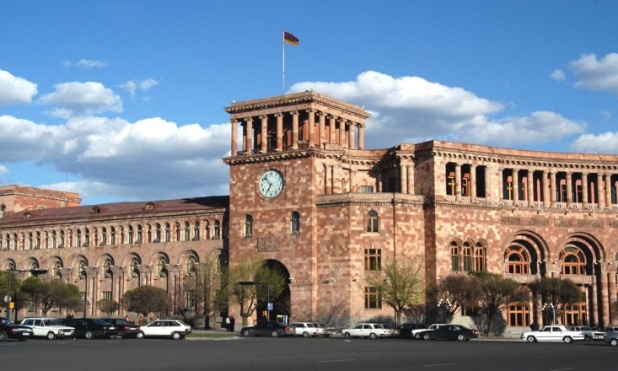 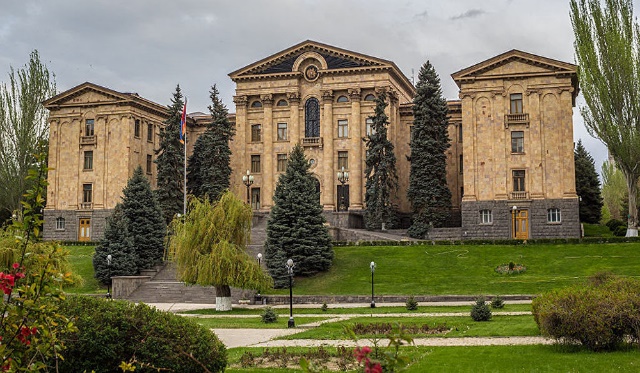 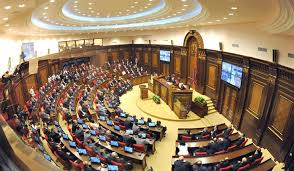 Պատրաստվել է Հայաստանի Հանրապետության Ազգային ժողովիբյուջետային գրասենյակի կողմից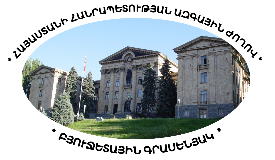 ԱԺԲԳԵՐԵՎԱՆ-2020ԲՈՎԱՆԴԱԿՈՒԹՅՈՒՆ.1.ՀԱՅԱՍՏԱՆԻ ՀԱՆՐԱՊԵՏՈՒԹՅԱՆ ՏՆՏԵՍԱԿԱՆ ԵՎ ՀԱՐԿԱԲՅՈՒՋԵՏԱՅԻՆ ՀԻՄՆԱԿԱՆ ՑՈՒՑԱՆԻՇՆԵՐԻ ԿԱՆԽԱՏԵՍՈՒՄՆԵՐ           2019 թվականին ՀՀ տնտեսությունը շարունակեց աճել ավելի արագ տեմպերով և գրանցվեց 7.6% տնտեսական աճ՝ համաշխարհային տնտեսության 2.9% աճի պայմաններում, ինչի շարժիչ ուժ են հանդիսացել ծառայությունների և արդյունաբերության ճյուղերը։ Ընդ որում՝ աճ է արձանագրվել տնտեսության բոլոր ճյուղերում, բացառությամբ գյուղատնտեսության Կորոնավիրուսի համաշխարհային ճգնաժամի պայմաններում 2020թ. կանխատեսվում է ՀՀ տնտեսության 6.0% տնտեսական անկում, իսկ 2021թ.՝ 4.8% աճ: Համախառն առաջարկի կանխատեսում 2020թ. համավարակի բացասական ազդեցությամբ պայմանավորված սպասվում է տնտեսական անկում: Մասնավորապես, ծառայությունների (ներառյալ առևտուրը), շինարարության և արդյունաբերության ճյուղերը կնվազեն համապատասխանաբար 6.9%-ով, 17.6%-ով և 1.0%-ով: Գյուղատնտեսությունը կաճի 0.7%-ով: Այդուհանդերձ, 2021թ. կանխատեսվում է, որ ծառայությունները կաճեն 4.1%-ով, արդյունաբերությունը՝ 5.2%-ով, շինարարության ճյուղը՝ 4.9%-ով, իսկ գյուղատնտեսությունը՝ 3.9%-ով:  Համախառն պահանջարկի կանխատեսում Կրելով համավարակի պայմաններում եկամուտների և տրանսֆերտների նվազման ազդեցությունը՝ 2020թ. վերջնական սպառումը կնվազի 6.4%-ով, իսկ ներդրումները՝     12.9%-ով։ Այդուհնադերձ, 2021թ. պահանջարկը աստիճանաբար կվերականգնվի՝ սպառումը կաճի 4.9%-ով, իսկ ներդրումները՝ 5.3%-ով:           Արտահանումը և ներմուծումը 2020թ. կնվազեն 20.2%-ով և 23.2%-ով՝ պայմանավորված հիմնականում համավարակի ներքին և արտաքին բացասական ազդեցություններով, իսկ ՀՀ տնտեսական ակտիվության, համաշխարհային տնտեսության վերականգնման և տնօրինվող եկամտի աճի պայմաններում 2021թ. կաճեն համապատասխանաբար` 8.8%-ով և 6.1%-ով:Աշխատանքի շուկաՏնտեսական աճին զուգահեռ, 2019թ. գործազրկության մակարդակը նվազել է՝  20.5%-ից հասնելով 18.9%-ի, իսկ աշխատուժի մասնակցության մակարդակն աճել՝ 56.9%-ից հասնելով 57.7%-ի: Նույն ժամանակաշրջանում զբաղվածների թիվն աճել է 4.3%-ով, իսկ գործազուրկներինը՝ կրճատվել 5.8%-ով։ Նույն ժամանակահատվածում իրական արտադրողականությունն աճել է 3.2%-ով: Միջին ամսական անվանական աշխատավարձը 2019թ. աճել է 5.8%-ով, միաժամանակ իրական աշխատավարձը` 1.4% միջին գնաճի պայմաններում ավելացել է 4.3%-ով: Իսկ 2020թ. հունվար-հուլիսին միջին ամսական անվանական աշխատավարձն աճել է 5.0%-ով՝ կազմելով 187,224 դրամ: Ընդ որում՝ սպառողական գների ինդեքսի 0.7% աճի պարագայում իրական աշխատավարձն աճել է 4.3%-ով: Պետական հատվածում միջին ամսական անվանական աշխատավարձն աճել է 7.7%-ով՝ կազմելով  165,813 դրամ, իսկ մասնավոր հատվածում՝ 3.5%-ով, կազմելով 197,603 դրամ:ՀՀ վճարային հաշվեկշիռ, արտահանում և ներմուծում 2019թ. վճարային հաշվեկշռի ընթացիկ հաշվի պակասուրդը նախորդ տարվա համեմատ վատթարացել է 0.3 տոկոսային կետով և կազմել ՀՆԱ-ի 7.2%-ը:  Համավարակի հետևանքով ներքին և արտաքին թուլացող պահանջարկի և գլոբալ զբոսաշրջության կրճատման հետևանքով 2020թ. ընթացիկ հաշվի պակասուրդը կփոքրանա՝ մոտենալով ՀՆԱ-ի 5.5% մակարդակի: 2019թ. արձանագրվել է ապրանքների և ծառայությունների դոլարային արտահանման երկնիշ՝ 14.9% աճ: 2019թ. ապրանքների արտահանումն աճել է 19.4%-ով և հիմնականում պայմանավորված է եղել մշակող և հանքագործական արդյունաբերության աճերով։ 2020թ. սպասվում է շուրջ 23.3% արտահանման նվազում: 2021թ. համաշխարհային և ՀՀ տնտեսական ակտիվության վերականգման, արտահանման ու ներդրումների խրախուսմանն ուղղված ՀՀ կառավարության քաղաքականության պայմաններում ակնկալվում է արտահանման 10.8% աճ։ 2019թ. արձանագրվել է ապրանքների և ծառայությունների դոլարային ներմուծման 13% աճ: Ապրանքների ներմուծման ծավալներն աճել են 12.8%-ով՝ պայմանավորված տնտեսական ակտիվության, ներքին պահանջարկի, բնակչության տնօրինվող եկամուտների աճերով, ինչպես նաև մեծ քանակով ավտոմեքենաների ներկրմամբ: Ապրանքների և ծառայությունների նկատմամբ ներքին պահանջարկի, ավտոմեքենաների ներմուծման և զբոսաշրջության հոսքերի նվազմամբ պայմանավորված 2020թ. սպասվում է մոտ 23.1% ներմուծման կրճատում: 2021թ. ՀՀ տնտեսության աճի և ներքին պահանջարկի վերականգմանը զուգընթաց ներմուծման աճը կվերականգնվի՝ կազմելով 9.3%:Փոխարժեքներ2019թ. նախորդ տարվա միջինի համեմատ դրամն արժևորվել է բոլոր հիմնական արժույթների նկատմամբ: ԱՄՆ դոլարի նկատմամբ գրանցվել է ՀՀ դրամի անվանական արժեքի շուրջ 0.5% արժևորում: Եվրոյի և ՌԴ ռուբլու նկատմամբ ՀՀ դրամը նույնպես արժևորվել է, համապատասխանաբար՝ 6.1% և 4.0%-ով: 2020թ. հունվար-օգոստոս ամիսներին ՀՀ դրամի միջին փոխարժեքը  կազմել է մոտ 483.9 ՀՀ դրամ 1 ԱՄՆ դոլարի դիմաց՝ նախորդ տարվա նույն ժամանակահատվածի միջինի նկատմամբ արժեզրկվելով մոտ 0.4%-ով: Նույն ժամանակահատվածում ՀՀ դրամն եվրոյի նկատմամբ արժևորվել է շուրջ 0.5%, իսկ ռուսական ռուբլու նկատմամբ՝ 7.3%-ով:Գնաճ և դրամավարկային քաղաքականություն 2019թ. դեկտեմբերին 12-ամսյա գնաճը կազմել է 0.7%, իսկ միջին գնաճը՝ 1.4%։ Իսկ 2020թ. հունվար-օգոստոս ամիսներին գնաճը նախորդ տարվա նույն ժամանակահատվածի համեմատ դանդաղել է՝ կազմելով 0.8%, 1.8%-ի համեմատ։ 2019թ. ՀՀ կենտրոնական բանկի դրամավարկային քաղաքականությունն ունեցել է խթանող ուղղվածություն։ ԿԲ-ն կարճաժամկետ հատվածում կշարունակի վարել խթանող դրամավարկային քաղաքականություն և կպահպանի քաղաքականության խթանող դիրքը նաև 2021թ.։ 2021թ. պետական բյուջեի մակրոտնտեսական շրջանակՀարկաբյուջետային հատվածՎերջին տարիների բարձր տնտեսական աճի պայմաններում իրականացված հարկաբյուջետային քաղաքականությունը միտված է եղել ՀՀ կառավարության պարտքի կայունության ապահովմանը, ինչի արդյունքում 2019թ. արձանագրվել է կառավարության պարտք/ՀՆԱ հարաբերակցության 50%-ից ցածր մակարդակ:2021թ. տնտեսության վերականգնման պայմաններում հարկաբյուջետային քաղաքականությունը կունենա փոքր զսպող ուղղվածություն` պայմաններ ստեղծելով միջնաժամկետում ՀՀ կառավարության պարտքի նվազման և հարկաբյուջետային կայնության ապահովման համար2021թ. պետական բյուջեի հարկաբյուջետային շրջանակՄիջնաժամկետում, տնտեսության վերականգնմանը զուգահեռ, վերադարձ կկատարվի հարկաբյուջետային կանոններով սահմանված պետական ֆինանսների «ոսկե կանոնների» տրամաբանությանը՝ ապահովելով պարտք/ՀՆԱ հարաբերակցության նվազող հետագիծը և ծախսերի կառուցվածքի բարելավումը, ինչպես նաև հետևողական քայլեր կատարելով ծախսերի գծով խնայողությունների և եկամուտների ավելացման ուղղությամբ Ոսկե կանոններից շեղումը 2020-2021թվականներին.2.ԵԿԱՄՈՒՏՆԵՐԻ ԿԱՆԽԱՏԵՍՈՒՄՆԵՐ«Հայաստանի Հանրապետության 2021 թվականի պետական բյուջեի մասին» ՀՀ օրենքի եկամուտների ընդհանուր գումարը ծրագրվել է 1,569.1 մլրդ դրամի չափով, 2020 թվականի համար նախատեսված 1,437.4 մլրդ դրամի և 2019 թվականին փաստացի ստացված 1,565.5 մլրդ դրամ համադրելի գումարների դիմաց: Եկամուտների տարեկան ծրագրային ծավալները կապահովվեն հիմնականում ի հաշիվ հարկային եկամուտների: 2017-2021թթ փաստացի/կանխատեսումային բյուջետային եկամուտները        (մլրդ դրամներով)Հարկային եկամուտներ և պետական տուրքերՀարկային եկամուտների և պետական տուրքերի գծով 2021 թվականի բյուջետային մուտքերի հաշվարկներում ենթադրվել է, որ հարկերի գծով 2021 թվականի համար հարկային եկամուտներ և պետական տուրքեր /ՀՆԱ ցուցանիշի սպասողական մակարդակը ապահովելու համար բավարար հիմքեր կստեղծեն առկա օրենսդրական նախադրյալները, կիրառվելիք վարչարարական միջոցառումները, ինչպես նաև մակրոտնտեսական զարգացումները: ՀՀ 2017-2021թթ հարկային եկամուտները և պետական տուրքերը (մլրդ դրամով)  և կշիռը ՀՆԱ-ի նկատմամբՊետական տուրքերի գծով 2021 թվականի բյուջետային մուտքերը ծրագրվել են 46.1  մլրդ դրամի չափով` 2020 թվականի համար հաստատված 50.2 մլրդ դրամի և 2019 թվականին փաստացի ստացված 45.7 մլրդ դրամի դիմաց:Տես աղյուսակ N24:       Պաշտոնական դրամաշնորհներ       Եվրոպական հարևանության շրջանակներում ՀՀ-ԵՄ գործողությունների ծրագրով նախատեսվում է ընդհանուր բնույթի բյուջետային օժանդակություն պաշտոնական դրամաշնորհների (չկապակցված դրամաշնորհներ) ստացում` 2.92 մլն եվրո կամ 1.7 մլրդ դրամ: Նպատակային օժանդակություն պաշտոնական դրամաշնորհային (կապակցված դրամաշնորհներ) ծրագրերից նախատեսվում է 44.2 մլն ԱՄՆ դոլարի կամ 21.5 մլրդ դրամի ստացում:        Այլ եկամուտներ       Այլ եկամուտների գծով մուտքերը 2021 թվականի համար ծրագրվել են 45.0 մլրդ դրամի չափով` 2020 թվականի բյուջեով 57․4 մլրդ դրամի, 2019 թվականի փաստացի 88․8 մլրդ դրամի դիմաց:.3.ԾԱԽՍԵՐԻ ԿԱՆԽԱՏԵՍՈՒՄՆԵՐՀՀ 2021 թվականի պետական բյուջեի նախագծով ծախսերի ծավալը ծրագրվել է շուրջ 1,843.1 մլրդ դրամի չափով: Ծախսերի ամբողջ ծավալի 88.3%-ը կամ 1,627.7 մլրդ դրամը բաժին է ընկնում ընթացիկ ծախսերին, 11.7 %-ը կամ 215.4 մլրդ դրամը՝ ոչ ֆինանսական ակտիվների գծով զուտ ծախսերին: ՀՀ 2021 թվականի պետական բյուջեի նախագծի ծախսային մասը 2020 թվականի պետական բյուջեի հաստատված մակարդակի համեմատ նվազել է շուրջ 12.7 մլրդ դրամով: Տես աղյուսակ N1։2021 թվականի պետական բյուջեի ընթացիկ ծախսերի հարաբերակցությունը ՀՆԱ-ի նկատմամբ կազմում է 24.2 %: Նույն ժամանակահատվածում ոչ ֆինանսական ակտիվների գծով զուտ ծախսերի հարաբերակցությունները ՀՆԱ-ի նկատմամբ կազմում է 3.2%: Ընդ որում, ծախսերի ընդհանուր ծավալի միջին տարեկանի շուրջ 88,3 %-ը կկազմեն ընթացիկ ծախսերը,  (2020 թվականին այդ ցուցանիշը ծրագրվել է 84.5%), իսկ ծախսերի ընդհանուր ծավալի 11.7 %-ը կկազմեն ոչ ֆինանսական ակտիվների գծով ծախսերը, (2020 թվականին այդ ցուցանիշը ծրագրվել է 15.5%): Տես աղյուսակ N3 և N4։2017-2021թթ․ ժամանակահատվածում նկատելի է նախորդ տարվա համեմատությամբ  պետական բյուջեի ընդամենը ծախսերի աճը՝ 2019 թվականին 2018-ի համեմատ 182,0 մլրդ․ ՀՀ դրամի, 2020թ․-ին՝ 2019թ․-ի համեմատ 226,8 մլրդ․ ՀՀ դրամի չափով, բացառությամբ՝ 2017-2018թթ․։ 2021թ. ծախսային չափաքանակների հնարավորություններն ավելի ցածր են, քան նախորդ հաստատված՝ 2020 թվականի բյուջետային ծախսերի չափաքանակներն են՝ շուրջ 13,0 մլրդ․ ՀՀ դրամի չափով՝ կորոնավիրուսի տնտեսական հետևանքներով պայմանավորված։ 2017-2020թթ․ պետական բյուջեի ընդամենը ծախսերում գերակայել են սոցիալական բնույթի ծախսերը (կրթություն, սոցիալական պաշտպանություն, առողջապահություն և այլն) միջինում 44%, պաշտպանության, հասարակական կարգի,  անվտանգության և դատական գործունեությանն՝ միջինում 26%, ընդհանուր բնույթի հանրային ծառայությունների՝ միջինում 20%, տնտեսական ոլորտի՝ միջինում 10% ֆինանսավորումը։ Այս միտումը կշանունակվի նաև 2021 թվականին։Տես աղյուսակ N2։Պետական իշխանության մարմինների պահպանման ծախսերՊետական մարմինների պահպանման գծով 2021 թվականի բյուջեի նախագծի ֆինանսական ցուցանիշները ծրագրելիս հաշվի են առնվել ինչպես պետական կառավարման համակարգի բարեփոխումները, այնպես էլ գործող օրենսդրության պահանջները: Պետական մարմինների պահպանման ծախսերը հաշվարկվել են հիմք ընդունելով 19771 հաստիքային միավորների քանակը, որը 2020 թվականի համեմատ ավելացել է 62 միավորով: 2021 թվականի պետական բյուջեի նախագծում պետական մարմինների պահպանման ծախսերում նախատեսված է 923 մեքենայի պահպանման ծախս: ՀՀ դեսպանությունների և ներկայացուցչությունների պահպանման ծախսերը 2021 թվականի համար ծրագրավորվել են 13,581․3 մլն դրամի չափով` նախորդ տարվա համեմատ 2,791.4 մլն դրամով ավելի: Հանրային իշխանության մարմինների պահպանման ծախսերի ընդհանուր գումարը (առանց այս ոլորտում իրականացվող նպատակային վարկային և դրամաշնորհային ծրագրերի) 2021 թվականի պետական բյուջեի նախագծում ծրագրված է  130 789,8 մլն դրամի չափով, որը 2019 թվականի բյուջետային տարվա փաստացի և 2020 թվականի բյուջետային տարվա համար հաստատված համապատասխան ցուցանիշների նկատմամբ կազմում է համապատասխանաբար 112,2 և 102,0 տոկոս:  	Հանրային իշխանության մարմինների աշխատողների աշխատավարձի ֆոնդը 2021 թվականի համար ծրագրվել է  89 784,6 մլն դրամի չափով, որը 2020 թվականի ծրագրավորվածից ավելի է 2 441,7 մլն դրամով:Տես աղյուսակ N6։ՀՀ առողջապահության նախարարությունԱռողջապահության ծախսերի ձևավորումն ունի երկու հիմնական մոտեցում. առողջապահական գերակայությունների պահպանում և սոցիալական ուղղվածության ապահովում:Առողջապահությանը հատկացվելիք միջոցներն ուղղվելու են ծրագրերի իրականացմանը, որոնցից են՝«Հանրային առողջության պահպանում» ծրագիրը․ Ծրագրի գծով նախատեսվել է 6,329.6 մլն դրամ` 2020 թվականի պետական բյուջեով հաստատված 5,772.9 մլն դրամի դիմաց, որի շրջանակներում նախատեսվող միջոցառումներից են՝«Բնակչության սանիտարահամաճարակային անվտանգության ապահովման և հանրային առողջապահության ծառայություններ» միջոցառումը, որի գծով նախատեսվել է 2,421.3 մլն դրամ` 2020 թվականի պետական բյուջեով հաստատված 2,021.3  մլն դրամի դիմաց կամ 400.0 մլն դրամով ավել,«Իմունականխարգելման ազգային ծրագիր» միջոցառումը, որի գծով նախատեսվել է 3,500.0 մլն դրամ` 2020 թվականի պետական բյուջեով հաստատված 3,343.2 մլն դրամի դիմաց կամ 156.8 մլն դրամով և այլ ծառայություններ: «Առողջության առաջնային պահպանում» ծրագիրը. Ծրագրի գծով նախատեսվել է 27,804.5 մլն դրամ` 2020 թվականի պետական բյուջեով հաստատված 27,058.8 մլն դրամի դիմաց, որի շրջանակներում նախատեսվում է իրականացնել նաև «Ամբուլատորպոլիկլինիկական բժշկական օգնության ծառայություններ» միջոցառումը, որի գծով նախատեսվել է 27,369.4 մլն դրամ` 2020 թվականի պետական բյուջեով հաստատված 26,592.6 մլն դրամի դիմաց կամ 776.8 մլն դրամով (2.8%-ով) ավել․«Դեղապահովում» ծրագիրը. Ծրագրի գծով նախատեսվել է 3,490.8 մլն դրամ` 2020 թվականի պետական բյուջեով հաստատված 3,265.2 մլն դրամի դիմաց, որի շրջանակներում նախատեսվում է իրականացնել նաև «Դեղորայքի տրամադրում ամբուլատոր-պոլիկլինիկական, հիվանդանոցային բուժօգնություն ստացողներին և հատուկ խմբերում ընդգրկված ֆիզիկական անձանց» միջոցառման գծով նախատեսվել է 3,390.8 մլն դրամ 2020 թվականի պետական բյուջեով հաստատված 3,190.8 մլն դրամի դիմաց կամ 200.0 մլն դրամով ավել:  Միջոցառման շրջանակներում պետության կողմից անվճար և արտոնյալ պայմաններով բնակչությանը դեղորայքի տրամադրման շրջանակը ընդլայնվում է տարեցտարի` ապահովելով 12 հիվանդության ծածկույթ․  «Մոր և մանկան առողջության պահպանում» ծրագիրը. Ծրագրի գծով նախատեսվել է 19,082.1 մլն դրամ` 2020 թվականի պետական բյուջեով հաստատված 20,398.9 մլն դրամի դիմաց, որի շրջանակներում նախատեսվում է իրականացնել նաև՝ «Մանկաբարձական բժշկական օգնության ծառայություններ» միջոցառումը, որի համար նախատեսվել է 7,043.9 մլն դրամ` 2020 թվականի պետական բյուջեով հաստատված 7,548.4 մլն դրամի դիմաց կամ 504.5 մլն դրամով պակաս․«Երեխաներին բժշկական օգնության ծառայություններ» միջոցառումը, որի համար նախատեսվել է 10,500.0 մլն դրամ` 2020 թվականի պետական բյուջեով հաստատված 11,163.8 մլն դրամի դիմաց կամ 663.8 մլն դրամով պակաս․«Շտապ բժշկական օգնություն» ծրագիրը․ Ծրագրի շրջանակներում իրականացվում է «Շտապ բժշկական օգնության ծառայություններ» միջոցառումը, որի գծով նախատեսվել է 5,000.0 մլն դրամ` 2020 թվականի պետական բյուջեով հաստատված 4,292,3 մլն դրամի դիմաց կամ 707.7 մլն դրամով ավել, որը նախատեսվում է ուղղել կանչերի գների վերանայմանն ըստ սպասարկվող տարածքի և ծառայության ծանրաբեռնվածության գործակցի, ինչպես նաև շտապ բժշկական օգնության աշխատակիցների աշխատավարձերի բարձրացմանը․ «Ոչ վարակիչ հիվանդությունների բժշկական օգնության ապահովում» ծրագիրը. Ծրագրի գծով նախատեսվել է 15,802.0 մլն դրամ` 2020 թվականի պետական բյուջեով հաստատված 13,707.5 մլն դրամի դիմաց, որի շրջանակներում նախատեսվում է իրականացնել նաև հետևյալ միջոցառումները. «Հեմոդիալիզի և պերիտոնիալ դիալիզի անցկացման ծառայություններ» միջոցառումը, որի գծով նախատեսվել է 3,200.0 մլն դրամ` 2020 թվականի պետական բյուջեով հաստատված 2,686.2 մլն դրամի դիմաց կամ 513.8 մլն դրամով ավել,«Անհետաձգելի բժշկական օգնության ծառայություններ» միջոցառումը, որի գծով նախատեսվել է 3,400.0 մլն դրամ` 2020 թվականի պետական բյուջեով հաստատված 2,829.2 մլն դրամի դիմաց կամ 570.8 մլն դրամով ավել, որը պայմանավորված է հիմնականում գլխուղեղի սուր կամ ենթասուր իշեմիկ ինսուլտի բուժման դեպքերի քանակի նախատեսվող աճով,«Հոգեկան և նարկոլոգիական հիվանդների բժշկական օգնության ծառայություններ» միջոցառումը, որի շրջանակում նախատեսվել է 2,932.0 մլն դրամ` 2020 թվականի պետական բյուջեով հաստատված 2,772.0 մլն դրամի դիմաց կամ 160.0 մլն դրամով ավել, «Ուռուցքաբանական և արյունաբանական հիվանդությունների բժշկական օգնության ծառայություններ» միջոցառման շրջանակում նախատեսվել է 4,370.0 մլն դրամ` ՀՀ 2020 թվականի պետական բյուջեով հաստատված 3,420.1 մլն դրամ գումարի դիմաց կամ 949.9 մլն դրամով ավել,«Սրտի անհետաձգելի վիրահատություններ» միջոցառման գծով նախատեվել է 1,900.0 մլն դրամ՝ 2020 թվականի պետական բյուջեով հաստատված 2,000.0 մլն դրամ գումարի դիմաց կամ 100.0 մլն դրամով պակաս, որը պայմանավորված է դեպքերի թվի կայունացմամբ․«Սոցիալապես անապահով և առանձին խմբերի անձանց բժշկական օգնություն» ծրագիրը.Ծրագրի գծով նախատեսվել է 27,205.5 մլն դրամ` 2020 թվականի պետական բյուջեով հաստատված 27,104.1 մլն դրամի դիմաց, որի շրջանակներում նախատեսվում է իրականացնել նաև՝ «Սոցիալապես անապահով և հատուկ խմբերում ընդգրկվածներին բժշկական օգնության ծառայություններ» միջոցառումը, որի գծով նախատեսվել է 19,100.0 մլն դրամ` 2020 թվականի պետական բյուջեով հաստատված 19,172.4 մլն դրամի դիմաց կամ 72.4 մլն դրամով պակաս, որը պայմանավորված է դեպքերի թվի նվազմամբ,«Զինծառայողներին, ինչպես նաև փրկարար ծառայողներին և նրանց ընտանիքի անդամներին բժշկական օգնության ծառայություններ» միջոցառումը, որի շրջանակում նախատեսվել է 3,577.2 մլն դրամ` 2020 թվականի պետական բյուջեով հաստատված 3,077.2 մլն դրամ գումարի դիմաց կամ 500.0 մլն դրամով ավել, որը պայմանավորված է նաև շահառուների թվի կանխատեսվող ավելացումով (ոստիկանության հոսպիտալի պահպանման և սպասարկման հաշվին) ․«Վարակիչ հիվանդությունների կանխարգելում» ծրագիրը․ Ծրագրի գծով նախատեսվել է 2,609.9 մլն դրամ` 2020 թվականի պետական բյուջեով հաստատված 2,869.9 մլն դրամի դիմաց։Միաժամանակ ՀՀ առողջապահության նախարարության գծով նախատեսվում են շարունակել և իրականացնել արտաքին աղբյուրներից ստացվող նպատակային վարկային և դրամաշնորհային միջոցներով ծրագրեր, որոնցից են՝Համաշխարհային բանկի աջակցությամբ իրականացվող «Հիվանդությունների կանխարգելման և վերահսկման ծրագիրը», որով նախատեսվում է 1,288.7 մլն դրամ, այդ թվում վարկային միջոցներ` 1,056.5 մլն դրամ, ՀՀ համաֆինանսավորում` 232.2 մլն դրամ,Գլոբալ հիմնադրամի աջակցությամբ իրականացվող «Հայաստանի Հանրապետությունում տուբերկուլոզի և ՄԻԱՎ/ՁԻԱՀ-ի ծրագրերի հզորացում» դրամաշնորհային ծրագիրը, որի շրջանակներում նախատեսվում է 1,149.6 մլն դրամ, այդ թվում դրամաշնորհային  միջոցներ` 946.8 մլն դրամ, ՀՀ համաֆինանսավորում` 202.8 մլն դրամ:Տես աղյուսակ N7:ՀՀ կրթության, գիտության, մշակույթի և սպորտի նախարարությունՆախարարության գծով նախատեսվում է հատկացնել 175,645.6 մլն դրամ՝ 2020 թվականի 177,6244․0 մլն դրամի դիմաց։ Ծախսերի նվազումը կազմել է 1,978.4 մլն դրամ կամ 1.1 տոկոս:Կրթության և գիտության ոլորտների գծով ՀՀ կրթության, գիտության, մշակույթի և սպորտի նախարարության կողմից իրականացվելիք ծրագրերին (առանց կառավարման ապարատի գծով ծախսերի) նախատեսվում է հատկացնել 155,587.6 մլն դրամ՝ 2020 թ․ 155,478.4 մլն դրամի դիմաց, ծախսերի աճը կազմել է 109.2 մլն դրամ կամ 0.1 տոկոս: 2021 թվականին նախարարությանը նախատեսված հատկացումներն ուղղվելու են 10 ծրագրերի իրականացմանը, որոնցից են՝«Նախնական (արհեստագործական) և միջին մասնագիտական կրթություն» ծրագիրը, որի իրականացման համար նախատեսվել է 11,602.0 մլն դրամ՝ 2020 թվականի 12,645.2 մլն դրամի դիմաց, ծախսերի նվազումը կազմել է 1,043.2 մլն դրամ կամ 8.2 տոկոս․Նախնական մասնագիտական (արհեստագործական) և միջին մասնագիտական կրթություն ստացող ուսանողների կրթաթոշակի և ուսանողական նպաստների տրամադրման գծով միջոցառումներով նախատեսվել է՝ ընդամենը 11,342.3 մլն դրամ՝ 2020թվականի 12,409.3 մլն դրամի դիմաց, ծախսերը նվազել են 1,067.0 մլն դրամով կամ 8.6%-ով՝ պայմանավորված սովորողների թվաքանակների փոփոխությամբ: Նշված միջոցառումների գծով ծախսերը նախատեսվել են հանրապետության 22 արհեստագործական ուսումնարաններում արհեստագործական կրթության մեջ ընդգրկվող 7.9 հազար սովորողների ուսուցման գծով` 2020 թվականի 8.3 հազարի դիմաց (սովորողների թվաքանակը 2021 թվականին կնվազի 0.4 հազարով) և 69 հաստատություններում միջին մասնագիտական կրթության մեջ ընդգրկվող 22.3 հազար սովորողների ուսուցման գծով` 2020 թվականի 22.4 հազարի դիմաց (սովորողների թվաքանակը կնվազի 0.1 հազարով):«Բարձրագույն և հետբուհական մասնագիտական կրթության ծրագիրը», որի գծով նախատեսվել է 11,861.9 մլն դրամ՝ 2020 թվականի 12,627.1 մլն դրամի դիմաց, ծախսերի նվազումը կազմել է 765.2 մլն դրամ կամ 6.1 տոկոս՝ պայմանավորված ուսանողների թվաքանակների փոփոխությամբ: Ծրագրի շրջանակներում բարձրագույն և հետբուհական մասնագիտական կրթություն ստացող ուսանողների կրթաթոշակի և ուսանողական նպաստների տրամադրման գծով միջոցառումներով նախատեսվել է՝ ընդամենը, 11,432.0 մլն դրամ՝ 2020 թվականի 12,062.3  մլն դրամի դիմաց, կամ՝ ծախսերի նվազումը կազմում է 630.3 մլն դրամ: Նշված միջոցառումների գծով ծախսերը նախատեսվել են 12.3 հազար ուսանողի հաշվով` 2020 թվականի 13.5 հազարի դիմաց (ուսանողների թվաքանակը 2021 թվականին կնվազի 1.2 հազարով):«Հանրակրթության ծրագիրը», որի գծով նախատեսվել է 103,163.0 մլն դրամ՝ 2020 թվականի 99,854.7 մլն դրամի դիմաց, ծախսերի աճը կազմում է 3,308.3 մլն դրամ կամ 3.3 տոկոս՝ պայմանավորված սովորողների թվաքանակների փոփոխությամբ: Ծրագրի շրջանակներում միջոցներ են նախատեսվել պարտադիր կրթության երեք մակարդակներում սովորողների ուսուցման գծով․ «Արտադպրոցական դաստիարակության ծրագիրը», որի գծով 2021 թվականին նախատեսվել է 3,873.9 մլն դրամ՝ 2020 թվականի 4,546.4 մլն դրամի դիմաց, ծախսերի նվազումը կազմում է 672.5 մլն դրամ կամ 14.8 տոկոս՝ պայմանավորված ոլորտի գերակայություններով և ծախսային առաջնահերթություններով․ «Գիտական և գիտատեխնիկական հետազոտությունների ծրագիրը», որի գծով 2021 թվականին  նախատեսվել է 13,559.7 մլն դրամ՝ 2020 թվականի 14,062.2 մլն դրամի դիմաց, ծախսերը նվազել  են 502.5 մլն դրամով կամ 3.6 տոկոսով: Սույն ծրագրի շրջանակներում «Գիտական ամսագրերի և մենագրությունների հրատարակում», «Գիտական գրադարանային ծառայություններ», «Գիտատեխնիկական գրադարանային ծառայություններ» միջոցառումների գծով նախատեսվել է, ընդամենը՝ 410.4 մլն դրամ՝ պահպանելով 2020 թվականի ծախսերի մակարդակը:«Գիտական ենթակառուցվածքի արդիականացում» միջոցառման գծով նախատեսվել է 7,367.1 մլն դրամ՝ 2020 թվականի 7,928.8 մլն դրամի դիմաց կամ՝ 561.7 մլն դրամով պակաս: «Ազգային արժեք ներկայացնող գիտական օբյեկտների պահպանություն» միջոցառման գծով 2021 թվականին նախատեսվել է 1,085.9 մլն դրամ՝ Հին ձեռագրերի ինստիտուտի, Ցեղասպանության թանգարանի, Բյուրականի աստղադիտարանի, Հայկենսատեխնոլոգիայի կենսաբանական թանգարանի, ԵՊՀ գրադարանի պահպանման նպատակով, պահպանելով 2020 թվականի ծախսերի մակարդակը: «Գիտական և գիտատեխնիկական պայմանագրային (թեմատիկ) հետազոտություններ» միջոցառման գծով նախատեսվել է 2,454.4 մլն դրամ՝ 2020 թվականի 2,300.3 մլն դրամի դիմաց կամ՝ 154.1 մլն դրամով ավել, որը պայմանավորված է մրցութային կարգով նոր թեմաների ընդգրկմամբ:«Ապահով դպրոց» ծրագիրը, որի գծով նախատեսվել է 1,127.0 մլն դրամ՝ 2020 թվականի 1,706.7 մլն դրամի դիմաց, ծախսերի նվազումը կազմում է 579.7 մլն դրամ, որը «Կրթական օբյեկտների շենքային պայմանների բարելավում» միջոցառման գծով է (վերջինիս գծով 2021 թվականին նախատեսվել է 57.6 մլն դրամ՝ 2020 թվականի 637.3 մլն դրամի դիմաց)․«Կրթության որակի ապահովում» ծրագիրը, որի իրականացման համար նախատեսվել է 6,257.9 մլն դրամ՝ 2020 թվականի 7,100.1 մլն դրամի դիմաց, ծախսերը նվազել են 842.2 մլն դրամով կամ 11.9%-ով․ «Համընդհանուր ներառական կրթության համակարգի ներդրում» ծրագիրը, որի գծով նախատեսվել է 2,636.1 մլն դրամ՝ 2020 թվականի 2,469.9 մլն դրամի դիմաց, ծախսերի աճը կազմում է 166.2 մլն դրամ կամ 6.7%․ «Կրթության, մշակույթի և սպորտի ոլորտներում միջազգային և սփյուռքի հետ համագործակցության զարգացում» ծրագիրը, որի գծով նախատեսվել է 1,082.0 մլն դրամ՝ 2020 թվականի 466.2 մլն դրամի դիմաց, ծախսերի աճը կազմում է 615.8 մլն դրամ կամ՝ 132.1%: Միաժամանակ, ՀՀ կրթության, գիտության, մշակույթի և սպորտի նախարարության գծով նախատեսվում են շարունակել և իրականացնել արտաքին աղբյուրներից ստացվող նպատակային վարկային և դրամաշնորհային միջոցներով ծրագրեր, որոնցից են՝ՀԲ կողմից իրականացվող «Կրթության բարելավում» վարկային ծրագիրը, որի շրջանակներում նախատեսվել է 3,322.0 մլն դրամ, այդ թվում վարկային միջոցներ` 2,657.6 մլն դրամ, ՀՀ համաֆինանսավորում` 664.4 մլն դրամ․ ՀԲ աջակցությամբ իրականացվող «ԵՄ-ն հանուն նորարարության ծրագիր» դրամաշնորհային ծրագիրը,  որի շրջանակներում նախատեսվել է 1,306.8 մլն դրամ դրամաշնորհային միջոցներ:Տես այուսակ N8 և N16:Մշակույթի ոլորտի համար 2021 թ․ պետական բյուջեի նախագծով նախատեսվում է հատկացնել 15,406.9 մլն դրամ՝ 2020 թվականի պետական բյուջեով հաստատված 16,042.6 մլն դրամի դիմաց: Ծախսերը նվազել են 635.7 մլն դրամով, կամ 4.0 տոկոսով: Մշակութային օբյեկտների հիմնանորոգման և շինարարության, հուշարձանների ամրակայման, նորոգման և վերականգնման գծով ծախսերը նախատեսվել են 70.1 մլն դրամ` 2020 թվականի պետական բյուջեով նախատեսված 421.3 մլն դրամի դիմաց, կամ ծախսերը նվազել են՝ 351.3 մլն դրամով: Կինեմատոգրաֆիայի ծրագրի իրականացման համար նախատեսվում է հատկացնել 714.1 մլն դրամ՝ 2020 թվականի պետական բյուջեով հաստատված 842.0 մլն դրամի դիմաց: Ծախսերը նվազել են՝ 127.9 մլն դրամով, կամ 15.2 %-ով, որը պայմանավորված է ծախսային գերակայություններով, առաջնահերթություններով:	Մշակութային ժառանգության ծրագրի համար Նախագծով նախատեսվում է հատկացնել 2,982.5 մլն դրամ՝ 2020 թվականի պետական բյուջեով հաստատված 2,951.7 մլն դրամի դիմաց:	Ծախսերն աճել են՝ 30.8 մլն դրամով, կամ 1.0 %-ով։ Գրահրատարակչության և գրադարանների ծրագրի համար նախատեսվում է հատկացնել 1,691.1 մլն դրամ՝ 2020 թվականի պետական բյուջեով հաստատված 1,775.7 մլն դրամի դիմաց: Ծախսերը նվազել են՝ 84.6 մլն դրամով, կամ 4.8 %-ով:Արվեստների ծրագրի համար Նախագծով նախատեսվում է հատկացնել 8,741.1 մլն դրամ՝ ՀՀ 2020 թվականի պետական բյուջեով հաստատված 9,114.9 մլն դրամի դիմաց: Ծախսերը նվազել են՝ 373.8 մլն դրամով, կամ 4.1%-ով;Տես այուսակ N9:Սպորտի և երիտասարդության ոլորտի համար 2021 թվականի պետական բյուջեի նախագծով նախատեսվում է հատկացնել 4,651.1 մլն դրամ՝ 2020 թվականի պետական բյուջեով հաստատված 6,102.9 մլն դրամի դիմաց: Ծախսերը նվազել են 1,451.8 մլն դրամով, կամ 23.8 տոկոսով։ Սպորտի և երիտասարդության ոլորտի համար նախատեսված  հատկացումներն ուղղվելու են 3 ծրագրերի իրականացմանը:Երիտասարդության ծրագրի համար նախատեսվում է հատկացնել 1,846.5 մլն դրամ՝ ՀՀ 2020 թվականի պետական բյուջեով հաստատված 1,533.3 մլն դրամի դիմաց: Ծախսերն աճել են 313.2 մլն դրամով, կամ 20.4 %-ով:Տես աղյուսակ N10:ՀՀ աշխատանքի և սոցիալական հարցերի նախարարությունՀՀ աշխատանքի և սոցիալական հարցերի նախարարության գծով ծախսերը (առանց ապարատի պահպանման ծախսերի) կկազմեն 497 730.3 մլն դրամ կամ 2021 թվականի պետական բյուջեի ծախսերը 2020 թվականի հաստատված պետական բյուջեի նկատմամբ աճում են շուրջ 10 667.0 մլն դրամով (2020 թվականին` 487 063.3 մլն դրամ) (ստորև ներկայացված տեքստում համեմատությունը կատարվում է 2020 թվականի հաստատված պետական բյուջեի նկատմամբ): Պարգևավճարներ և պատվովճարներ․-«Զինծառայողներին, ՀՄՊ մասնակիցներին, այլ պետություններում մարտական գործողությունների մասնակիցներին, զոհված (մահացած) զինծառայողի ընտանիքի անդամներին, ընտանիքներին տրվող պարգևավճարներ» միջոցառման գծով ծախսը կազմում է 10 898.3 մլն դրամ (2020 թվականին` 11 117.7  մլն դրամ): Ծախսերի նվազումը 219.4 մլն դրամի չափով պայմանավորված է շահառուների թվի նվազմամբ՝ 2021 թվականին կանխատեսվում է 36 168 շահառու 2020 թվականի 36 896 շահառուի դիմաց` պահպանելով պարգևավճարների ամսական չափերը:Անապահով սոցիալական խմբերին աջակցություն․-«Ընտանիքի կենսամակարդակի բարձրացմանն ուղղված նպաստներ» միջոցառման գծով նախատեսվում է ծախս 36 680.1 մլն դրամի չափով (2020 թվականին` 37 227.1 մլն դրամ): Ծախսերի նվազումը 547.1 մլն դրամի չափով պայմանավորված է շահառուների թվի նվազմամբ՝ 2021 թվականին կանխատեսվում է 97 216 շահառու 2020 թվականի 98 666 շահառուի դիմաց:Սոցիալական փաթեթների ապահովում․-«Պետական հիմնարկների և կազմակերպությունների աշխատողների սոցիալական փաթեթով ապահովում» միջոցառմամբ ծախսը կազմում է 10 619.5 մլն դրամ (պահպանվել է 2020 թվականի մակարդակը):Խնամքի ծառայություններ 18 տարեկանից բարձր տարիքի անձանց․-«Տարեցների և հաշմանդամություն ունեցող 18 տարին լրացած անձանց շուրջօրյա խնամքի ծառայություններ» միջոցառման գծով նախատեսվում է ծախս 2 512.3 մլն դրամի չափով (պահպանվել է 2020 թվականի մակարդակը):Ժողովրդագրական վիճակի բարելավում․-«Մինչև 2 տարեկան երեխայի խնամքի արձակուրդում գտնվող վարձու աշխատողին նպաստի տրամադրում» միջոցառմամբ նախատեսվում է 7 861.3 մլն դրամի չափով ծախս (2020 թվականին` 3 740.9 մլն դրամ): Ծախսերը աճում են 4 120.3 մլն դրամով, որը պայմանավորված է շահառուների թվաքանակի փոփոխությամբ՝ 2021 թվականին կանխատեսվում է 24 721 շահառու (2020 թվականի 14 371 մարդու դիմաց): -«Երեխայի ծննդյան միանվագ նպաստ» միջոցառմամբ նախատեսվում է ծախս 16 852.2 մլն դրամի չափով (2020 թվականին` 13 755.4 մլն դրամ): Ծախսերը աճում են 3 096.9 մլն դրամով, որը պայմանավորված է 2020 թվականի հուլիսի 1-ից հետո ծնված 1-ին և 2-րդ երեխայի ծննդյան դեպքում միանվագ նպաստի նոր չափի (300.0 հազ. դրամ) սահմանման հետ կապված ծախսերի տարածմամբ տարվա կտրվածքով` շահառուների թվաքանակի պահպանման պայմաններում (36 200 շահառու): -Երեխա ունեցող ընտանիքների բնակարանային ապահովման աջակցություն»  միջոցառմամբ նախատեսվում է ծախս 526.8 մլն դրամի չափով: Սոցիալական աջակցություն անաշխատունակության դեպքում․-«Մայրության նպաստ» միջոցառմամբ նախատեսվում է 11 260.3 մլն դրամի չափով ծախս (2020 թվականին` 8 268.3 մլն դրամ): Ծախսերի աճը 1 366.2 մլն դրամի չափով պայմանավորված է փաստացի կատարողականով:-«Ժամանակավոր անաշխատունակության դեպքում նպաստ» միջոցառման գծով նախատեսվում է ծախս 3 009.2 մլն դրամի չափով (2020 թվականին` 1 643.1 մլն դրամ): Ծախսերի աճը 2 992.1 մլն դրամի չափով պայմանավորված է փաստացի կատարողականով:Կենսաթոշակային ապահովություն․-«Կենսաթոշակների և այլ դրամական վճարների իրականացման ապահովում» միջոցառման գծով նախատեսվում է ծախս 1 072.3 մլն դրամի չափով (2020 թվականին` 1 374.9 մլն դրամ): Ծախսերի նվազումը 302.5 մլն դրամի չափով պայմանավորված է կենսաթոշակներին, ծերության, հաշմանդամության, կերակրողին կորցնելու դեպքում նպաստներին, պարգևավճարներին, պատվովճարին և այլ միջոցառումներին ուղղվող ծախսերի փոփոխությամբ` վճարման ծառայության գումարի չափի վերանայման պայմաններում:-«Սպայական անձնակազմի և նրանց ընտանիքների անդամների կենսաթոշակներ» միջոցառմամբ նախատեսվում է 32 610.2 մլն դրամի չափով ծախս (2020 թվականին` 30 133.7 մլն դրամ): Ծախսերի աճը 2 476.5 մլն դրամի չափով պայմանավորված է կենսաթոշակառուների թվաքանակի աճով` 2021 թվականին կանխատեսվում է միջին տարեկան 34 440 շահառու 2020 թվականի 33 646 շահառուի դիմաց՝ կենսաթոշակի միջին ամսական չափի պահպանման պայմաններում:-«Աշխատանքային կենսաթոշակներ» միջոցառմամբ նախատեսվում է 245 315.9 մլն դրամի չափով ծախս (2020 թվականին` 246 472.0 մլն դրամ): Ծախսերի նվազումը 1 156.1 մլն դրամով պայմանավորված է կենսաթոշակառուների թվաքանակի փոփոխությամբ` 2021 թվականին կանխատեսվում է միջին տարեկան 467 151 շահառու 2020 թվականի 468 761 շահառուի դիմաց՝ կենսաթոշակի միջին ամսական չափի պահպանման պայմաններում:-«ՀՀ օրենքներով նշանակված կենսաթոշակներ» միջոցառմամբ նախատեսվում է 3 009.9 մլն դրամի չափով ծախս (2020 թվականին` 2 959.5 մլն դրամ): Ծախսերը աճում են 50.5 մլն դրամով, որը պայմանավորված է կենսաթոշակառուների թվաքանակի աճով` 2021 թվականին կանխատեսվում է միջին տարեկան 730 շահառու 2020 թվականի 720 շահառուի դիմաց՝ կենսաթոշակի միջին ամսական չափի պահպանման պայմաններում:-«Կուտակային հատկացումներ մասնակցի կենսաթոշակային հաշվին» միջոցառման գծով նախատեսվում է ծախս 70 007.6 մլն դրամի չափով (պահպանվել է 2020 թվականի մակարդակը): Հաշմանդամություն ունեցող անձանց աջակցություն․-«Պետական հավաստագրերով աջակցող միջոցների տրամադրում» միջոցառման ծախսը կազմում է 886.7 մլն դրամ (2020 թվականին` 952.8 մլն դրամ): 2021 թվականին կանխատեսվում է տրամադրել 13 311 պետական հավաստագիր 2020 թվականի 13 822 դիմաց:-«ՎՏԲ-Հայաստան» ՓԲԸ-ում ավանդատու հանդիսացող քաղաքացիների, որպես նախկին ԽՍՀՄ Խնայբանկի ՀԽՍՀ հանրապետական բանկում մինչև 1993 թվականի հունիսի 10-ը ներդրված դրամական ավանդների դիմաց փոխհատուցում» միջոցառման գծով ծախսը կազմում է 1 200.0 մլն դրամ (պահպանվել է 2020 թվականի մակարդակը): Սոցիալական ապահովություն․-«Ծերության, հաշմանդամության, կերակրողին կորցնելու դեպքում սոցիալական նպաստների տրամադրում» միջոցառմամբ նախատեսվում է 25 395.4 մլն դրամի չափով ծախս (2020 թվականին` 20 640.2 մլն դրամ): Ծախսերը աճում են 4 755.2 մլն դրամով, որը պայմանավորված է նպաստ ստացողների թվաքանակի աճով՝ 2021 թվականին կանխատեսվում է միջին տարեկան 79 461 շահառու 2020 թվականի 67 087 մարդու դիմաց՝ պահպանելով 2020 թվականի նպաստի միջին ամսական չափը:-«Կենսաթոշակ, ծերության նպաստ, կերակրողին կորցնելու դեպքում նպաստ կամ հաշմանդամության նպաստ ստանալու իրավունք ունեցող անձանց մահվան դեպքում տրվող թաղման նպաստ» միջոցառմամբ նախատեսվում է 4 456.8 մլն դրամի չափով ծախս (2020 թվականին` 4 402.0 մլն դրամ): Ծախսերի աճը 54.8 մլն դրամի չափով պայմանավորված է շահառուների թվաքանակի աճով` 2021 թվականին կանխատեսվում է 22 284 շահառու 2020 թվականի 22 010 դիմաց` պահպանելով հուղարկավորությունը կատարող անձանց տրվող թաղման նպաստի չափը: Զբաղվածության ծրագիր․-«Մինչև երեք տարեկան երեխայի խնամքի արձակուրդում գտնվող անձանց՝ երեխայի մինչև երկու տարին լրանալը աշխատանքի վերադառնալու դեպքում՝ երեխայի խնամքն աշխատանքին զուգահեռ կազմակերպելու համար աջակցության տրամադրում» միջոցառման գծով նախատեսվում է ծախս 448,8 մլն դրամի չափով (պահպանվել է 2020 թվականի մակարդակը):-«Աշխատաշուկայում անմրցունակ անձանց անասնապահությամբ զբաղվելու համար աջակցության տրամադրում» միջոցառման գծով նախատեսվում է 575,6 մլն դրամի չափով ծախս (2020 թվականին` 510 մլն դրամ): Ծախսերի աճը կազմում է 65,6 մլն դրամ, որը պայմանավորված է շահառուների թվի աճով:Ընտանիքներին, կանանց և երեխաներին աջակցություն․-«Երեխաների շուրջօրյա խնամքի ծառայություններ» միջոցառման գծով նախատեսվում է ծախս 2,017,3 մլն դրամի չափով (պահպանվել է 2020 թվականի մակարդակը):Բնակարանային ապահովում.- «Զոհված (մահացած) առաջին, երկրորդ և երրորդ կարգի հաշմանդամ զինծառայողների անօթևան ընտանիքներին բնակարանով ապահովում և բնակարանային պայմանների բարելավում» միջոցառմամբ նախատեսվում է 500.0 մլն դրամ (պահպանվել է 2020 թվականի մակարդակը), որի շրջանակներում նախատեսվում է լուծել 66 ընտանիքի (2020 թվականին՝ 62 ընտանիք) բնակարանային ապահովման խնդիրը` ֆինանսական աջակցության տրամադրմամբ: -«Բնակարանային շինարարություն» միջոցառման գծով նախատեսվել է 1,290.6 մլն դրամ, որը 2020 թվականի պետական բյուջեով հաստատված համադրելի ցուցանիշից՝ 522.0 մլն դրամից ավել է 147.2%-ով: Ցուցանիշի աճը պայմանավորված է շինարարական որոշ աշխատանքների մեկնարկով: Միաժամանակ սոցիալական ապահովության ոլորտում նախատեսվում է շարունակել ՀԲ աջակցությամբ իրականացվող Սոցիալական պաշտպանության ոլորտի վարչարարության երկրորդ ծրագիրը։ Ծրագրի կառավարում՝ 2021թ. 2,082.7 մլն դրամ, այդ թվում վարկային միջոցներ` 1,644.3 մլն դրամ, ՀՀ համաֆինանսավորում` 438.4 մլն դրամ:Տես աղյուսակ N11:ՀՀ տարածքային կառավարման և ենթակառուցվածքների նախարարությունՀՀ տարածքային կառավարման և ենթակառուցվածքների նախարարության գծով նախագծով նախատեսվում է 243,295.4 մլն դրամ (առանց կառավարման ապարատի)¸ որի շրջանակներում նախատեսվում է իրականացնել ծրագրեր, որոնցից են՝«Ոռոգման համակարգի առողջացում» ծրագիրը. Ծրագրի նպատակն է ոռոգման ծառայությունների հասանելիության և մատչելիության ապահովումը, որի համար ներքին աղբյուրների հաշվին 2021 թվականին նախատեսվում է հատկացնել 7,428.1 մլն դրամ, որի շրջանակներում նախատեսվում է իրականացնել հետևյալ միջոցառումները. «Ճանապարհային ցանցի բարելավում» ծրագիրը. Ծրագրի նպատակն է ճանապարհային ցանցի բարելավումն ու անվտանգ երթևեկության ապահովումը, որի համար 2021 թվականին նախատեսվում է հատկացնել 46,736.2 մլն դրամ: Նշվածի շրջանակներում նախատեսվում է իրականացնել.«Միջպետական և հանրապետական նշանակության ավտոճանապարհների բարելավման և անվտանգ երթևեկության ծառայություններ» միջոցառումը, որի գծով նախատեսվում է 10,895.9 մլն դրամ` 2020 թվականի պետական բյուջեով հաստատված 10,377.0 մլն դրամի դիմաց, կամ ավել 518.8 մլն դրամով․ Նշված միջոցառմամբ նախատեսվում է իրականացնել 3055 կմ միջպետական և հանրապետական նշանակության ավտոճանապարհների ամառային պահպանման և 3477.6 կմ ձմեռային պահպանման, 60 կմ պարբերական պահպանման (միջին նորոգման), 72.6 կմ մետաղական արգելափակոցների պահպանման և վերականգնման, ինչպես նաև երեք թունելների և հինգ կամուրջների պահպանման ու շահագործման աշխատանքներ․ «Մարզային նշանակության ավտոճանապարհների բարելավման և անվտանգ երթևեկության ծառայություններ» միջոցառումը, որի իրականացման համար նախատեսվում է 1,466.3 մլն դրամ` 2020 թվականի պետական բյուջեով հաստատված 1,396.5 մլն դրամի դիմաց, կամ ավել 69.8 մլն դրամով: Միջոցառմամբ նախատեսվում է իրականացնել 1213.6 կմ մարզային նշանակության ավտոճանապարհների ընթացիկ նորոգման և 2133.5 կմ ձմեռային պահպանման աշխատանքներ․ «Պետական նշանակության ավտոճանապարհների հիմնանորոգում» միջոցառումը, որի համար 2021 թվականին նախատեսվում է հատկացնել 33039.2 մլն դրամ՝ ՀՀ 2020 թվականի պետական բյուջեով հաստատված 21559.6 մլն դրամի դիմաց․«Տրանսպորտային օբյեկտների հիմնանորոգում» միջոցառման համար 2021 թվականին նախատեսվում է հատկացնել 1101.0 մլն դրամ։ «Քաղաքային զարգացում» ծրագիրը. Ծրագրի նպատակն է քաղաքային ենթակառուցվածքների զարգացումը, որի համար նախատեսվում է 2021 թվականին հատկացնել 8,930.0 մլն դրամ, որից՝ «Երևանի մետրոպոլիտենով ուղևորափոխադրման ծառայությունների գծով պետության կողմից համայնքի ղեկավարին պատվիրակված լիազորությունների իրականացում» միջոցառմամբ մետրոպոլիտենով ուղևորափոխադրումների սպասարկման որակի բարելավման և երթևեկության անվտանգության ապահովման նպատակով 2021 թվականի պետական բյուջեի նախագծով նախատեսվում է հատկացնել 2.787.7 մլն դրամ, «Պետական աջակցություն Երևան քաղաքի փողոցների ընթացիկ նորոգման և ճաքալցման աշխատանքների իրականացման համար» և «Պետական աջակցություն Երևան քաղաքի արտաքին լուսավորության ցանցի շահագործման և պահպանման աշխատանքների իրականացման համար» միջոցառումների գծով 2021 թվականին նախատեսվում է հատկացնել համապատասխանաբար 3,284.0 մլն դրամ և 2,229.9 մլն դրամ` 2020 թվականի պետական բյուջեով հաստատված գումարների չափով:«Տարածքային զարգացում» ծրագիրը․ Ծրագրի  նպատակն է ՀՀ համայնքների կառավարման արդյունավետության բարձրացումն ու տնտեսական գործունեության խթանումը: Նշված ծրագրի շրջանակներում նախատեսվում է ֆինանսական աջակցություն տեղական ինքնակառավարման մարմիններին. 2021 թվականի պետական բյուջեի նախագծով նախատեսվում է ֆինանսական համահարթեցման սկզբունքով համայնքներին տրամադրել ընդհանուր գումարով 64,597.0 մլն դրամի դոտացիաներ (Տես աղյուսակ N 23): «ՀՀ մարզերին սուբվենցիաների տրամադրում՝ ենթակառուցվածքների զարգացման նպատակով» միջոցառման համար տրամադրել 7000.0 մլն դրամ՝ 2020 թվականի պետական բյուջեով հաստատված 10000.0 մլն դրամի դիմաց:Միաժամանակ ՀՀ տարածքային կառավարման և զարգացման նախարարության գծով նախատեսվում են շարունակել և իրականացնել արտաքին աղբյուրներից ստացվող նպատակային վարկային և դրամաշնորհային միջոցներով ծրագրեր, որոնցից են՝Վերակառուցման և զարգացման միջազգային բանկի (ՎԶՄԲ) իրականացվող Էլեկտրամատակարարման հուսալիության ծրագրի լրացուցիչ ֆինանսավորման ծրագիրը, որի շրջանակներում վերակառուցվում են «Հաղթանակ» 220 կՎ, «Չարենցավան-3» և «Վանաձոր-1» 110 կՎ ենթակայանները, ինչպես նաև նախատեսվում է ծրագրի շրջանակներում տնտեսված միջոցների հաշվին վերակառուցել 40 և ավելի տարիներ շահագործման մեջ գտնվող 220/110/10 կՎ «Զովունի» ենթակայանը, որի իրականացման արդյունքում կբարձրանա ենթակայանների, ինչպես նաև էներգահամակարգի անվտանգությունը և աշխատանքի հուսալիությունը՝ 2021թ-ին նախատեսվում է 3,697.4 մլն դրամ, այդ թվում վարկային միջոցներ` 2,957.9 մլն դրամ, ՀՀ համաֆինանսավորում` 739.5 մլն դրամ:ՎԶՄԲ աջակցությամբ իրականացվող Էլեկտրահաղորդման ցանցի բարելավման շրջանակներում «Աշնակ» ենթակայանի վերակառուցման և էլեկտրաէներգետիկական համակարգի կառավարման բարելավման ծրագիր, որի շրջանակներում վերակառուցվում է «Աշնակ» 220 կՎ ենթակայանը, ինչպես նաև նախատեսվում է տնտեսված միջոցների հաշվին վերակառուցել 220/110/6 կՎ «Արարատ-2» ենթակայանը, որոնց իրականացման արդյունքում կբարձրանա ենթակայանների, ինչպես նաև էներգահամակարգի անվտանգությունը և աշխատանքի հուսալիությունը՝ 2021թ-ին նախատեսվում է 3,939.8 մլն դրամ, այդ թվում վարկային միջոցներ` 3,151.9 մլն դրամ, ՀՀ համաֆինանսավորում` 787.9 մլն դրամ:Գերմանիայի զարգացման վարկերի բանկի (ԳԶՎԲ) աջակցությամբ իրականացվող «Կովկասյան էլեկտրահաղորդման ցանց 1» Հայաստան-Վրաստան հաղորդիչ գիծ/ենթակայանների վարկային ծրագիր, որի նպատակն է միացնել հայկական և վրացական էներգահամակարգերը` վրացական սահմանին մոտ` Այրումում (Հայաստան) տեղակայվող 500/400/220 կՎ բարձր լարման հաստատուն հոսանքի փոխակերպիչ կայանով (վերջնական հզորությունը 1050 ՄՎտ): Վրացական կողմից միացումը նախատեսվել է «Մառնեուլի» ենթակայանից 500 կՎ ՕԳ-ի միջոցով, հայկական կողմից՝ Դդմաշենում տեղակայվող 400/220 կՎ ենթակայանից 400 կՎ ՕԳ-ի միջոցով: Արդյունքում` Հայաստան-Վրաստան էլեկտրաէներգիայի փոխանակման հզորությունը նախատեսվել է ներկայիս 200 ՄՎտ-ից առաջին փուլում հասցնել 350 ՄՎտ-ի, հետագայում՝ ելնելով տարածաշրջանային շուկայի պահանջարկից, հասցնել մինչև 1050 ՄՎտ-ի՝ 2021թ-ին նախատեսվում է 24,355.6 մլն դրամ, այդ թվում վարկային միջոցներ` 24,112.1 մլն դրամ, ՀՀ համաֆինանսավորում` 243.5 մլն դրամ:Ֆրանսիայի Հանրապետության կառավարության աջակցությամբ իրականացվող Վեդու ջրամբարի կառուցման ծրագիրը, որի նպատակն է Վեդու ջրամբարի և ինքնահոս ոռոգման համակարգի կառուցում, ինչը կբարձրացնի ջրապահովման մակարդակը և կնպաստի գյուղատնտեսության զարգացմանը: Ծրագրի շրջանակներում նախատեսվում է կառուցել պատվարը, օժանդակ կառուցվածքները, փոխադրող համակարգը` գետից մինչև ջրամբար և հեռացնող խողովակաշարը (ինքնահոս): Վեդու ջրամբարի կառուցումը կբարձրացնի Վեդի և Արարատ ՋՕԸ-ների շուրջ 3200 հա հողատարածքների ջրապահովման մակարդակը՝ 2021թ.-ին նախատեսվում է 3,385.7 մլն դրամ, այդ թվում վարկային միջոցներ` 2,825.3 մլն դրամ, ՀՀ կառավարության համաֆինանսավորում` 560.4 մլն դրամ:Եվրասիական զարգացման բանկի աջակցությամբ իրականացվող ոռոգման համակարգերի զարգացման ծրագիրը, որի նպատակն է բարելավել և արդիականացնել Հայաստանի ոռոգման համակարգերը` կրճատելով շահագործման և պահպանման ծախսերը, ոռոգման համակարգերում կրճատել բարձր ջրակորուստները, նվազեցնել էլեկտրաէներգիայի ծախսումները կամ բարձրացնել էներգածախսատար համակարգերի արդյունավետությունը, վերանախագծել ներտնտեսային ցանցերը՝ գոյություն ունեցող հողօգտագործման մեթոդներին համապատասխան՝ 2021թ.-ին նախատեսվում է 4,294.7 մլն դրամ, այդ թվում վարկային միջոցներ` 3,445.3 մլն դրամ, ՀՀ կառավարության համաֆինանսավորում ` 849.4 մլն դրամ: Ասիական զարգացման բանկի աջակցությամբ իրականացվող Դպրոցների սեյսմիկ պաշտպանության ծրագիրը, որի նպատակներն են դպրոցների շենքերի սեյսմակայունության բարձրացումը, սեյսմիկ աղետների պատրաստվածության և արձագանքման կարողությունների հզորացումը, սեյսմիկ ռիսկերի կառավարման և նվազեցման օժանդակող քաղաքականությունների և համակարգերի բարելավումը և սեյսմիկ անվտանգության ներդրումային ծրագրի գործադիր և իրականացնող մարմինների կարողությունների զարգացումը՝ 2021թ. նախատեսվում է 4,794.0 մլն դրամ, այդ թվում վարկային միջոցներ` 3,982.1 մլն դրամ, ՀՀ համաֆինանսավորում՝ 811.9 մլն մլն դրամ:Ասիական բանկի աջակցությամբ իրականացվող Քաղաքային ենթակառուցվածքների և քաղաքի կայուն զարգացման ներդրումային երկրորդ ծրագիրը, որի նպատակն է բարելավել քաղաքային ենթակառուցվածքները, այդ թվում` Արգավանդ - Շիրակ, Բաբաջանյան - Աշտարակ ճանապարհահատվածը՝ 2021թ.-ին նախատեսվում է 5,897.1 մլն դրամ, այդ թվում վարկային միջոցներ` 4,417.9 մլն դրամ, ՀՀ համաֆինանսավորում` 1,479.2 մլն դրամ:ՎԶԵԲ աջակցությամբ իրականացվող Գյումրու քաղաքային ճանապարհներ դրամաշնորհային ծրագիր (Տրանշ Ա, Բ, Գ), որի նպատակն է աջակցել «Գյումրու քաղաքային ճանապարհներ» վարկային ծրագրի իրականացման շրջանակներում հանրային լուսավորության արդիականացմանը, Գյումրու քաղաքապետարանի համար ավտոկայանատեղիների վերաբերյալ ռազմավարության մշակմանը՝ 2021թ.-ին նախատեսվում է 3,066.4 մլն դրամ, այդ թվում դրամաշնորհային միջոցներ` 2,555.4 մլն դրամ, ՀՀ համաֆինանսավորում` 511.1 մլն դրամ:ԱԶԲ աջակցությամբ իրականացվող Մ6 Վանաձոր-Ալավերդի-Վրաստանի սահման միջպետական նշանակության ճանապարհի վերականգնման և բարելավման ծրագիրը, որի նպատակն է` հիմնանորոգել և վերակառուցել Հայաստանի Հանրապետության կենտրոնը Վրաստանի Հանրապետության հետ կապող` Վանաձոր-Ալավերդի-Վրաստանի սահման 92 կմ ընդհանուր երկարությամբ միջպետական ճանապարհը: (կմ 38+450 – կմ 90+191 հատվածը)՝ 2021թ.-ին նախատեսվում է 3,696.1 մլն դրամ, այդ թվում վարկային միջոցներ` 2,911.8 մլն դրամ, ՀՀ համաֆինանսավորում` 784.3 մլն դրամ:ԱԶԲ աջակցությամբ իրականացվող Հյուսիս-հարավ տրանսպորտային միջանցքի զարգացման ծրագիրը (Տրանշ 2), որի նպատակն է Աշտարակ-Թալին 41.9 կմ հատվածի վերակառուցումը և ներկայումս երկշարք ճանապարհի լայնացումը մինչև քառաշարք ճանապարհի, ինչպես նաև իրականացվելու են ներդրումային ծրագրի շրջանակներում ֆինանսավորվող հետագա ծրագրերի մանրամասն նախագծերի ուսումնասիրություններ, շինարարության վերահսկողություն, գնումների և կարողությունների հզորացման աշխատանքներ՝ 2021թ.-ին նախատեսվում է 3,484.0 մլն դրամ, այդ թվում վարկային միջոցներ` 2,425.0 մլն դրամ, ՀՀ համաֆինանսավորում` 1,059.0 մլն դրամ:Տես աղյուսակ N12:ՀՀ բարձր տեխնոլոգիական արդյունաբերության նախարարությունՀՀ բարձր տեխնոլոգիական արդյունաբերության նախարարության գծով (առանց կառավարման ապարատի) նախատեսվում է 8,251.4 մլն դրամ (առանց կառավարման ապարատի)¸ որի շրջանակներում նախատեսվում է իրականացնել՝«Բարձր տեխնոլոգիական արդյունաբերության էկոհամակարգի և շուկայի զարգացման ծրագիրը».Նշված ծրագրի  նպատակը Բարձր տեխնոլոգիաների ենթակառուցվածքների բարելավումն է։ Ծրագրի շրջանակներում  նախատեսվում են՝ «Գաղափարից մինչև բիզնես» դրամաշնորհներ» միջոցառումը, որի իրականացման համար 2021 թվականին նախատեսվում է հատկացնել 1,000.0 մլն դրամ,«Հայկական վիրտուալ կամուրջ» միջոցառումը, որի իրականացման համար 2021 թվականին նախատեսվում է հատկացնել 1,184.7 մլն դրամ: Միջոցառման նպատակն է Հայաստանը դարձնել բարձր տեխնոլոգիական արդյունաբերական կենտրոն․ «Պաշտպանության բնագավառում գիտական և գիտատեխնիկական նպատակային հետազոտություններ» ծրագրի «Գիտական և գիտատեխնիկական նպատակային ծրագրային հետազոտություններ» ծրագրի շրջանակներում կատարվող հատուկ գիտահետազոտական և փորձակոնստրուկտորական աշխատանքներ» միջոցառման գծով նախատեսվում է հատկացնել 4,574.2 մլն դրամ՝ 2020 թ․ 3,854.9 մլն դրամի դիմաց: Տես աղյուսակ N13:ՀՀ շրջակա միջավայրի նախարարությունՆախարարության գծով նախագծով (առանց ապարատի ծախսերի)  նախատեսվում է 7,461.4 մլն դրամ, որի շրջանակներում նախատեսվում է իրականացնել՝ «Շրջակա միջավայրի վրա ազդեցության գնահատում և մոնիթորինգ» ծրագիրը, որի համար կհատկացվի  1,685.57 մլն դրամ«Բնապահպանական ծրագրերի իրականացում համայնքներում» ծրագիրը որի շրջանակում նախատեսվում է իրականացնել «Բնապահպանական սուբվենցիաներ համայնքներին» միջոցառումը։ Միջոցառման շրջանակներում ՀՀ համայնքներին կտրամադրվեն սուբվենցիաներ բնապահպանական ծրագրերի իրականացման համար` 150.0 մլն դրամի չափով․«Բնական պաշարների և բնության հատուկ պահպանվող տարածքների կառավարում և պահպանում» ծրագիրը, որի գծով նախատեսվում է հատկացնել 3,347.26 մլն դրամ։ Ծրագրի շրջանակներում, իրականացվելու են միջոցառումներ, որոնցից են՝ԳԶՎԲ (KFW) կողմից տրամադրվող «Կովկասի պահպանվող տարածքների աջակցության ծրագիր-Հայաստան (Էկոտարածաշրջանային ծրագիր-Հայաստան, 3-րդ փուլ)» դրամաշնորհային ծրագիրը։ Սրա նպատակն է բնական պաշարների և պահպանվող տարածքների կառավարումը,  հարակից գյուղական համայնքների սոցիալ-տնտեսական վիճակի բարելավումը, Հարավային Կովկասում կենսաբազմազանության պահպանումը: Ծրագրի իրականացումը կնպաստի Հայաստանի Հանրապետության Սյունիքի մարզում կենսոլորտային տարածքի ստեղծմանը (2021թ. նախատեսվում է 2,093,0 մլն դրամ, այդ թվում դրամաշնորհային միջոցներ`  1,574․1 մլն դրամ, ՀՀ համաֆինանսավորում`  518,9 մլն դրամ),Բնության հատուկ պահպանվող տարածքների գործունեության ապահովմանն ուղղված միջոցառումները, որոնց համար նախատեսվում է հատկացնել 1,031.36 մլն դրամ` 2020 թվականի պետական բյուջեի չափաքանակին համապատասխան․«Անտառների կառավարում» ծրագիրը․ Ծրագրի շրջանակներում (առանց ապարատի ծախսերի) նախատեսվում է հատկացնել 1,933.7 մլն դրամ և իրականացնել միջոցառումներ, որոնցից են՝Անտառպահպանական ծառայություններ միջոցառումը, որի իրականացմանը նախատեսվում է հատկացնել 1,335.5 մլն դրամ` 2020 թվականի պետական բյուջեի չափաքանակին համապատասխան: Միջոցառման շրջանակներում նախատեսվում է «Հայանտառ» ՊՈԱԿ-ի իրավասության ներքո գտնվող անտառային 342,400 հա տարածքների պահպանում:«Անտառվերականգնման և անտառապատման աշխատանքներ միջոցառումը, որի գծով նախատեսված է 413.8 մլն դրամ՝ անտառվերականգնման և անտառապատման աշխատանքների իրականացման համար` 2020թ. պետական բյուջեի չափաքանակին համապատասխան․«Բնապահպանական նմուշների պահպանություն և ցուցադրություն» ծրագիրը, որի իրականացմանը նախատեսվում է հատկացնել 344.87 մլն դրամ, որի շրջանակներում իրականացվում է «Կենդանաբանական այգու ցուցադրություններ» միջոցառումը ( 302.6 մլն դրամ՝ 2020թ. պետական բյուջեի չափաքանակի 302.8 մլն դրամի դիմաց): Տես աղյուսակ N14:ՀՀ էկոնոմիկայի նախարարությունՀՀ էկոնոմիկայի նախարարության գծով (առանց կառավարման ապարատի և ենթավարկի) նախատեսվում է հատկացնել 32,242.3 մլն դրամ: Հատկացվելիք միջոցներն ուղղվելու են ծրագրերի իրականացմանը, որից՝«Աջակցություն փոքր և միջին ձեռնարկատիրությանը» ծրագրի շրջանակներում նախատեսվում է «ՓՄՁ-ի սուբյեկտներին աջակցության ծրագրերի համակարգում և կառավարում» միջոցառումը, որի համար նախատեսվում է հատկացնել 183.1 մլն դրամ: Ծրագրի նպատակն է ՓՄՁ սուբյեկտներին ֆինանսական և ներդրումային հնարավորությունների, նորարարությունների և ժամանակակից տեխնոլոգիաների ներդրման հնարավորությունների, գործարար ուսուցողական, տեղեկատվական, տեխնիկական և խորհրդատվական ծառայությունների մատուցման հնարավորությունների, ինչպես նաև ՓՄՁ սուբյեկտների գործունեության շրջանակների ընդլայնում և նրանց մրցունակության բարձրացումը․«Ներդրումների և արտահանման խթանման ծրագրի» շրջանակներում նախատեսվում է.«ՀՀ արտահանմանն ուղղված արդյունաբերական քաղաքականության ռազմավարությամբ նախատեսված միջոցառումները», որի համար կհատկացվի 528.0 մլն դրամ` 2020 թվականի պետական բյուջեով հաստատված գումարի չափով, «Պետական աջակցություն Հայաստանի Հանրապետությունում և արտերկրում ներդրումային և ՊՄԳ ծրագրերի իրականացմանը» միջոցառումը, որին կհատկացվի 867.0 մլն դրամ` 2020 թվականի պետական բյուջեով հաստատված գումարի չափով:Ծրագրի հիմնական նպատակն է օտարերկրյա ուղղակի ներդրումների ներգրավում, ներդրողներին խորհրդատվության և աջակցության տրամադրում, օտարերկրյա ներդրումային ծրագրերին բաժնեմասնակցութուն, ՊՄԳ ոլորտի զարգացման խթանում, ՊՄԳ ծրագրերի զարգացման աջակցություն․  «Զբոսաշրջության զարգացման ծրագրի» ծրագրի շրջանակներում նախատեսվում է իրականացնել «Աջակցություն զբոսաշրջության զարգացմանը» միջոցառումը, որի համար Նախագծով նախատեսվում է հատկացնել 200.0 մլն դրամ` 2020 թվականի պետական բյուջեով հաստատված գումարի չափով․Գյուղատնտեսության խթանման ծրագիր ծրագրի համար նախատեսվում է հատկացնել 6,113.3 մլն դրամ: Ծրագրի շրջանակներում նախատեսվում է իրականացնել՝Գյուղատնտեսական վարկերի տոկոսադրույքների սուբսիդավորում միջոցառումը, որի գծով նախատեսվում է հատկացնել 4,027.0  մլն դրամ` 2020 թվականի պետական բյուջեով հաստատված 2,151.0 մլն դրամի դիմաց կամ 1,876.0 մլն դրամով ավել, որը պայմանավորված է կորոնավիրուս հիվանդության հետևանքով գյուղատնտեսական վարկերի պայմանների փոփոխությամբ (բարելավմամբ): Միջոցառումն ուղղված է գյուղական համայնքներում գյուղատնտեսության համար առաջնահերթ համարվող ոլորտներում զբաղված ֆիզիկական և իրավաբանական անձանց տրամադրվող վարկերի տոկոսադրույքի մասնակի սուբսիդավորման միջոցով վարկավորման մատչելիության մակարդակի բարձրացմանը, «Գյուղատնտեսական հումքի մթերումների (գնումների) նպատակով ագրովերամշակման ոլորտին տրամադրվող վարկերի տոկոսադրույքների սուբսիդավորում» միջոցառումը, որի համար կհատկացվի 1,633.0 մլն դրամ՝ 2020 թվականի պետական բյուջեով հաստատված 998.9 մլն դրամի դիմաց կամ 634.1 մլն դրամով ավել, որը պայմանավորված է կորոնավիրուս հիվանդության հետևանքով գյուղատնտեսական վարկերի պայմանների փոփոխությամբ (բարելավմամբ): Միջոցառման նպատակը գյուղատնտեսական մթերքներ վերամշակող արդյունաբերության ոլորտում զբաղված իրավաբանական անձանց պտուղբանջարեղենի և խաղողի մթերումների նպատակով տրամադրվող նպատակային վարկերի տոկոսադրույքի մասնակի սուբսիդավորման միջոցով վարկավորման մատչելիության բարձրացումն է, որի արդյունքում կապահովվի գյուղատնտեսական մթերքների գնման դիմաց գյուղացիական տնտեսություններին կատարվող վճարումների ժամանակին կատարումը, կբարձրանա գյուղատնտեսական մթերքների վերամշակումից ստացվող արտադրանքի մրցունակության մակարդակը, կավելանան գյուղատնտեսական մթերքների վերամշակումից ստացվող արտադրանքի արտադրության ու արտահանման ծավալները, կաճի հանրապետության մշակող արդյունաբերության արտադրանքի արտադրության ծավալում ագրովերամշակման արտադրության արտադրանքի մասնաբաժինը․Անասնաբուժական ծառայություններ ծրագրի համար նախատեսվում է հատկացնել 2,027.6 մլն դրամ: Ծրագրի շրջանակներում կիրականացվի նաև Գյուղատնտեսական կենդանիների պատվաստում միջոցառումը, որին կհատկացվի 1,448.4 մլն դրամ (2020 թվականի պետական բյուջեով հաստատված գումարի չափով)․Գյուղատնտեսության արդիականացման ծրագիր ծրագրի համար նախատեսվում է հատկացնել 2,603.2 մլն դրամ: Ծրագրի շրջանակներում նախատեսվում է իրականացնել՝ Հայաստանի Հանրապետության ագրոպարենային ոլորտի սարքավորումների ֆինանսական վարձակալության՝ լիզինգի պետական աջակցության ծրագիր միջոցառումը, որին նախատեսվում է տրամադրել 550.6 մլն դրամ (2020 թվականի պետական բյուջեով հաստատված 450.4 մլն դրամի դիմաց)՝ և Փոքր և միջին Խելացի անասնաշենքերի կառուցման կամ վերակառուցման և դրանց տեխնոլոգիական ապահովման պետական աջակցություն միջոցառումը, որի համար նախատեսվում է հատկացնել 453.6 մլն դրամ՝ (2020 թվականի պետական բյուջեով հաստատված 630.0 մլն դրամի դիմաց)․  «Կորոնավիրուսի (COVID-19) տնտեսական հետևանքների չեզոքացման հետևանքով տրամադրված վարկերի տոկոսադրույքների սուբսիդավորում» ծրագիրը, որի շրջանակներում նախատեսվում է իրականացնել «Կորոնավիրուսի (COVID-19) տնտեսական հետևանքների չեզոքացման հետևանքով տրամադրված վարկերի տոկոսադրույքների սուբսիդավորում» միջոցառումը՝ 3,300.0 մլն դրամ:Միաժամանակ նախատեսվում է իրականացնել արտաքին աղբյուրներից ստացվող նպատակային վարկային և դրամաշնորհային միջոցներով ծրագրեր, որոնցից՝ՀԲ աջակցությամբ իրականացվող Տեղական տնտեսության և ենթակառուցվածքների զարգացման ծրագիրը, որի ուղղությամբ 2021թ. նախատեսվում է ծախսել 7,178.5 մլն դրամ, այդ թվում վարկային միջոցներ` 5,742.8 մլն դրամ, ՀՀ համաֆինանսավորում` 1,435.6 մլն դրամ:ՀԲ աջակցությամբ իրականացվող Համայնքների գյուղատնտեսական ռեսուրսների կառավարման և մրցունակության երկրորդ ծրագիր, որի նպատակն է աջակցել անասնապահական ուղղվածություն ունեցող համայնքներին արոտօգտագործման/անասնապահական առավել մրցունակ և կայուն համակարգերի ստեղծման հարցում՝ 2021թ.-ին նախատեսվում է 2,579,8 մլն դրամ, այդ թվում վարկային միջոցներ` 2,261,8 մլն դրամ, ՀՀ համաֆինանսավորում` 317,9 մլն դրամ:Գյուղատնտեսության զարգացման միջազգային հիմնադրամի աջակցությամբ իրականացվող «Ենթակառուցվածքների և գյուղական ֆինանսավորման աջակցություն» ծրագիր, որի նպատակն է նվազեցնել գյուղական աղքատությունը Հայաստանում, ինչպես նաև ստեղծել ավելի բարեկարգ սոցիալական և տնտեսական ենթակառուցվածքներ: Ծրագրի կառավարմանը 2021թ.-ին նախատեսվում է ուղել 283,9 մլն դրամ, այդ թվում վարկային միջոցներ` 236,3 մլն դրամ, ՀՀ համաֆինանսավորում` 47,6 մլն դրամ, իսկ ծրագրի շրջանակներում նախատեսված վարկավորմանն ուղղվող միջոցներ` 1,453․5 մլն դրամ:Գլոբալ էկոլոգիական հիմնադրամի աջակցությամբ իրականացվող «Հայաստանում արտադրողականության աճին ուղղված հողերի կայուն կառավարում» դրամաշնորհային ծրագիր, որի նպատակն է մեծացնել Վայոց ձորի, Արարատի և Սյունիքի մարզերի ագրոէկոլոգիական առումով առավել ռիսկային տարածքների բնակիչների ընդհանուր կարողությունները` նշված մարզերում համայնքային դեգրադացված հողերի վերականգնման միջոցով՝ 2021թ.-ին նախատեսվում է 1,056,3 մլն դրամ, այդ թվում դրամաշնորհային միջոցներ` 900,7.0 մլն դրամ, ՀՀ համաֆինանսավորում` 155,6 մլն դրամ:Տես աղյուսակ N15:ՀՀ արտակարգ իրավիճակների նախարարություն	ՀՀ արտակարգ իրավիճակների նախարարության գծով 2021 թվականի Նախագծով  նախատեսվում է հատկացնել 13,051.2 մլն դրամ (առանց կառավարման ապարատի), որտեղ՝Սեյսմիկ պաշտպանության ծրագրով նախատեսվում է Սեյսմիկ պաշտպանության ոլորտում ծառայությունների տրամադրում միջոցառումը, որի համար նախատեսվում է 803.5 մլն դրամ` 2020 թվականի պետական բյուջեով հաստատված ցուցանիշից 85.1 մլն դրամով պակաս: Միջոցառման նպատակն է Հայաստանի Հանրապետության տարածքում սեյսմիկ վտանգի և ռիսկի գնահատումը, սեյսմիկ ռիսկի նվազեցումը․«Փրկարար ծառայություններ» միջոցառման շրջանակներում նախատեսվում է իրականացնել հրդեհաշիջման, հակահրդեհային քարոզչության, բնական և տեխնածին աղետների ժամանակ բնակչության և կառույցների պաշտպանություն: Նշված միջոցառման գծով 2021 թվականի պետական բյուջեի նախագծով նախատեսվել է 11,665.0 մլն դրամ՝ 2020 թվականի պետական բյուջեի նկատմաբ աճը կազմում է 335.1 մլն դրամ, պայմանավորված՝ աշխատանքի վարձատրության փոփոխությամբ, ՀՓՋ-ների վերանորոգմամբ, հենակետերի գազիֆիկացմամբ, փրկարար ծառայողների համազգեստի ձեռք բերմամբ, փրկարարական նյութերի և գործիքների ձեռք բերմամբ և այլն«Պետական ռեզերվների պահպանում», «Նյութական ռեսուրսների ՀՀ պետական պահուստի ձևավորում և պահպանում» միջոցառումների շրջանակներում նախատեսվում է իրականացնել ՀՀ պետական ռեզերվների գործակալության համակարգի հիմնարկների պահպանում և պետական պահուստի կուտակում, ամբարում և թարմացում: Նշված միջոցառումների գծով ՀՀ 2021 թվականի պետական բյուջեի նախագծով նախատեսվել է 359.7 մլն դրամ՝ ՀՀ 2020 թվականի պետական բյուջեով հաստատված գումարի չափով:Տես աղյուսակ N17:ՀՀ արդարադատության նախարարություն«Քրեակատարողական ծառայություններ» ծրագրի շրջանակներում`«Քրեակատարողական ծառայություններ» միջոցառման գծով 2021 թվականի պետական բյուջեի նախագծով նախատեսվել է 11,081.8 մլն դրամ, որը 2020 թվականի պետական բյուջեի նկատմամբ ավելացել է 1,749.2 մլն դրամով՝ պայմանավորված ՔԿՎ ծառայողների համար լրացուցիչ հավելումների նախատեսմամբ և ՔԿՎ հիմնարկներում պահվող կալանավորների համար ամբողջ տարվա կտրվածքով սննդի ծառայությունների կազմակերպմամբ։ «Արդարադատության նախարարության քրեակատարողական հիմնարկում պահվող կալանավորված անձանց և դատապարտյալներին պատշաճ բժշկական օգնություն և սպասարկման ծառայություններ» միջոցառման գծով 2021 թվականի պետական բյուջեի նախագծով նախատեսվել է 588.6 մլն դրամ, որը 2020 թվականի պետական բյուջեի նկատմամբ նվազել է 117.7 մլն դրամով՝ պայմանավորված ԱԱՀ-ի գծով գումարների նվազեցմամբ (առողջապահական հիմնարկները ազատված են ԱԱՀ-ից):«Դեղորայքի ապահովում կալանավայրերում պահվող ազատազրկվածներին» միջոցառման գծով 2021 թվականի պետական բյուջեի նախագծով նախատեսվել է 150.0 մլն դրամ՝ ՀՀ 2020 թվականի պետական բյուջեով հաստատված գումարի չափով:«Քրեակատարողական ծառայություններ» ծրագրի «Իրավախախտում կատարած անձանց գեղագիտական դաստիարակության և կրթական ծրագրերի իրականացում միջոցառման գծով 2021 թվականին նախատեսվում է հատկացնել 36.9 մլն դրամ՝ քրեակատարողական հիմնարկներում գտնվող իրավախախտում կատարած անձանց գեղագիտական դաստիարակության և կրթության ծրագրերի իրականացման նպատակով:«Արդարադատության համակարգի աշխատակիցների վերապատրաստում և հատուկ ուսուցում» ծրագրի շրջանակներում իրականացվում են թվով 3 միջոցառումներ՝ «Հատուկ ծառայողների վերապատրաստում և հատուկ ուսուցում միջոցառում, որի համար 2021 թվականին նախատեսվում է հատկացնել 213.0 մլն դրամ, «Դատավորների, դատախազների, դատավորների և դատախազների թեկնածուների ցուցակում գտնվող անձանց, դատական ծառայողների, դատախազության աշխատակազմում ծառայողների, դատական կարգադրիչների վերապատրաստման և հատուկ ուսուցման ծառայություններ միջոցառում, որի համար 2021 թվականին նախատեսվում է հատկացնել 237.5 մլն դրամ և «Մասնագիտական վերապատրաստում անցնող ունկնդիրներին կրթաթոշակի տրամադրում միջոցառում, որի համար 2021 թվականին նախատեսվում է հատկացնել 44.4 մլն դրամ:«Դատական և հանրային պաշտպանություն» ծրագրի շրջանակներում նախատեսված է «Փորձաքննությունների ծառայությունների տրամադրում» միջոցառումը, որի համար նախատեսվել է 220.7 մլն դրամ՝ 2020 թվականի պետական բյուջեով հաստատված գումարի չափով: Հաշվարկը կատարվել է 6225 փորձաքննությունների համար, պահպանելով փորձագիտական աշխատանքի մեկ ժամվա արժեքը` 560 դրամ:Իրավական իրազեկում և տեղեկատվության ապահովում» ծրագրի նպատակը՝ հանրային իրազեկվածության ապահովումն է:  Ծրագրի համար նախատեսվում է հատկացնել 635.6 մլն դրամ՝ 2020 թվականի պետական բյուջեով հաստատված 639.3 մլն դրամի դիմաց: «Հակակոռուպցիոն քաղաքականության մշակում, ծրագրերի համակարգում և մոնիթորինգի իրականացում» ծրագիրը հանդիսանում է նոր ծրագիր, որի նպատակն է Հայաստանի Հանրապետությունում կոռուպցիոն իրավախախտումների բացահայտումը, կոռուպցիոն հանցագործությունների քննությունը դարձնել ավելի արդյունավետ՝ մասնագիտացված հակակոռուպցիոն մարմնի միջոցով վերջինս իրականացնելու եղանակով, ինստիտուցիոնալ հենքեր ստեղծել կոռուպցիոն գործերով նախաքննություն իրականացնող անձանց մասնագիտացման համար: Ծրագրի՝ «Հակակոռուպցիոն կոմիտեի շենքային պայմանների ապահովում» և «Հակակոռուպցիոն դատարանի շենքային պայմանների ապահովում» միջոցառումների համար 2021թ-ի համար նախատեսվել է հատկացնել 2,000,000.0 հազար դրամ՝ յուրաքանչյուր միջոցառման գծով 1,000,000.0 հազարական դրամ: Միաժամանակ արդարադատության ոլորտում նախատեսվում է ԱՄՆ ՄԶԳ աջակցությամբ իրականացվող «Աջակցություն օրենսդրության զարգացման և իրավական հետազոտությունների կենտրոնի գործունեությանը» դրամաշնորհային ծրագիրը, որի նպատակն է հզորացնել մասնգիտական կադրերը և ինստիտուցիոնալացնել շահագրգիռ կողմերի խորհրդատվության արդյունավետ մեխանիզմները: Ծրագիրի շրջանակներում 2021թ. նախատեսվում է 73,648.2 մլն դրամ, այդ թվում  դրամաշնորհային միջոցներ` 9,468.4 մլն դրամ, ՀՀ համաֆինանսավորում` 64,179.8 մլն դրամ:ՀՀ պաշտպանության նախարարություն«Ռազմական կարիքների բավարարում» միջոցառման շրջանակներում նախատեսվում է իրականացնել ՀՀ պաշտպանության նախարարության ընթացիկ գործունեության ապահովում: 2021 թ․ միջոցառման համար նախտեսվել է 217,895.5 մլն դրամ, որի աճը 2019 թվականի պետական բյուջեի նկատմամբ կազմում է 10,136.5 մլն դրամ: «Ռազմական նշանակության համակարգերի պահպանում» միջոցառման շրջանակներում նախատեսվում է իրականացնել ՀՀ տարածքում տեղակայված հակաօդային ռազմական նշանակության համակարգերի պահպանում: 2021 թվականին միջոցառման համար նախատեսվել է 1,170.2 մլն դրամ:«ՀՀ պաշտպանության նախարարության շենքային պայմանների բարելավում» միջոցառման շրջանակներում նախատեսվում է իրականացնել պաշտպանության կարիքների համար անհրաժեշտ բնակելի, գրասենյակային և այլ նշանակության շենքերի և շինությունների պայմանների բարելավում: Միջոցառման գծով 2021 թվականին նախատեսվել է 87,239.8 մլն դրամ, որի աճը 2020 թվականի պետական բյուջեի նկատմամբ կազմում է 6,250.6 մլն դրամ:«Հումանիտար ականազերծման և փորձագիտական ծառայությունների կազմակերպում»  միջոցառման շրջանակներում նախատեսվում է ՀՀ տարածքում իրականացնել հակաականային գործողությունների ենթակա տարածքի հետազննում, քարտեզագրում, նախատեսվող ծավալի աշխատանքների հստակեցում և իրականացվող միջոցառումների պլանավորում: Միջոցառման գծով 2021 թվականին նախատեսվել է 338.9 մլն դրամ` 2020 թվականի հաստատված գումարի չափով: «Զինծառայողներին, ինչպես նաև փրկարար ծառայողներին և նրանց ընտանիքի անդամներին բժշկական օգնության ծառայություններ» միջոցառման շրջանակներում իրականացվում է զինծառայողների և նրանց ընտանիքների անդամների, ինչպես նաև ՀՀ պաշտպանության մարտական գործողություններին մասնակցելիս կամ հակառակորդի հետ շփման գծում մարտական հերթապահություն կամ հատուկ առաջադրանք կամ ծառայողական պարտականություններ կատարելիս վնասվածք կամ խեղում կամ դրանց հետևանքով հիվանդություն ստացած զինծառայողների երկարաժամկետ վերականգնողական բուժումը, ինչպես նաև մի շարք հարբժշկական միջոցառումներ: Միջոցառման գծով 2021 թվականին նախատեսվել է 132.0 մլն դրամ` 2020 թվականի հաստատված գումարից 27.4 մլն դրամով կամ 26.2%-ով ավել: «Հիգիենիկ և համաճարակային փորձագիտական ծառայությունների տրամադրում» միջոցառման շրջանակներում կշարունակվի ՀՀ զինված ուժերում սանիտարահամաճարակային անվտանգության ապահովմանը, վարակիչ և ոչ վարակիչ հիվանդությունների ու քիմիական թունավորումների դեմ պայքարը, ինչպես նաև կանխարգելման գործընթացին ուղղված աշխատանքները: Միջոցառման գծով 2021 թվականի պետական բյուջեի նախագծով նախատեսվել է 37.3 մլն դրամ` 2020 թվականի հաստատված գումարից 5.0 մլն դրամով կամ 15.5%-ով ավել:«Հոսպիտալների և բուժկետերի բժշկական սարքավորումների պահպանման ծառայություններ» միջոցառման շրջանակներում ռազմաբժշկական հաստատություններում մատուցվող բժշկական օգնության և սպասարկման, ինչպես նաև լաբորատոր և գործիքային ախտորոշիչ հետազոտությունների իրականացման անընդհատությունը և անվտանգությունն ապահովելու նպատակով մշտապես իրականացվում է բժշկական սարքավորումների արդիականացում, դրանց սպասարկում, կարգաբերում, ընթացիկ և կապիտալ վերանորոգում, որի գծով 2021 թվականի պետական բյուջեի նախագծով նախատեսվել է 40.0 մլն դրամ` 2020 թվականի պետական բյուջեով հաստատված գումարի չափով: «Դեղորայքի տրամադրում զորամասային և հոսպիտալային օղակներում բուժօգնություն ստացողներին» միջոցառման շրջանակներում բոլոր հոսպիտալներում, պոլիկլինիկաներում, առանձին բժշկական ջոկատներում և զորամասերի բուժկետերում բժշկական օգնություն և սպասարկում ստացողներին տրամադրելու նպատակով կենտրոնացված կարգով իրականացվում է դեղերի, վիրակապական և ծախսվող այլ միջոցների ձեռքբերում: Միջոցառման գծով 2021 թվականին նախատեսվել է 1,496.2 մլն դրամ` 2020 թվականի պետական բյուջեով հաստատված գումարից 20.9 մլն դրամով կամ 1.4%-ով պակաս: «Հոսպիտալների և բուժկետերի բժշկական սարքավորումներով համալրում» միջոցառման շրջանակներում նախատեսվում է զորամասերի բուժկետերը և ռազմաբժշկական հաստատությունները համալրել ժամանակակից բժշկական սարքավորումներով և գույքով, որոնք հնարավորություն են տալու մեծացնել մատուցվող բժշկական օգնության և սպասարկման ծառայությունների ծավալները, ապահովել բարձր որակ, բուժօգնության հասանելիություն և մատչելիություն: Միջոցառման գծով 2021 թվականին նախատեսվել է 1,129.8 մլն դրամ` 2020 թվականի հաստատված գումարից 970.5 մլն դրամով ավել, որը պայմանավորված է զորամասերի բուժկետերի և ռազմաբժշկական հաստատությունների համալրմամբ ժամանակակից բժշկական սարքավորումներով և գույքով: ՀՀ Ոստիկանություն«Հասարակական կարգի պահպանություն, անվտանգության ապահովում և հանցագործությունների դեմ պայքար» միջոցառման շրջանակներում նախատեսվում է իրականացնել հասարակական կարգի պահպանության և հասարակական անվտանգության ապահովման, հանցագործությունների և այլ իրավախախտումների նախականխման, կանխման, խափանման, հայտնաբերման և բացահայտման ծառայություններ: Միջոցառման իրականացման նպատակով 2021 թվականի պետական բյուջեի նախագծով  նախատեսվում է հատկացնել 24,855.9 մլն դրամ, որը 2020 թվականի պետական բյուջեի նկատմամբ աճել է 269.7 մլն դրամով՝ պայմանավորված զին ծառայողների բնակության վարձավճարով:«Պետական պահպանության ծառայությունների կազմակերպում և իրականացում» միջոցառման իրականացման նպատակով 2021 թվականի պետական բյուջեի նախագծով նախատեսվում է հատկացնել 4,049.4 մլն դրամ, 2020 թվականի պետական բյուջեով հաստատված գումարի չափով:«Պետական պահպանության ծառայություններ մատուցող ՀՀ ոստիկանության ստորաբաժանումների կարիքի բավարարում» միջոցառման գծով 2021 թվականի պետական բյուջեի նախագծով նախատեսվել է 7,175.6 մլն դրամ:«Անձի անհատական տվյալների, քաղաքացիության և հաշվառման վերաբերյալ տեղեկությունների ստացման, տրամադրման և փոխանակման ծառայությունների մատուցում, ճամփորդական փաստաթղթերում կենսաչափական տեխնոլոգիաների ներդրում» միջոցառման իրականացման նպատակով 2021 թվականի պետական բյուջեի նախագծով  նախատեսվում է հատկացնել 2,021.6 մլն դրամ:«Դեղորայքի տրամադրում ոստիկանության բժշկական վարչության ծառայություններից օգտվելու իրավունք ունեցող բուժօգնություն ստացողներին և հատուկ խմբերում ընդգրկված ֆիզիկական անձանց» միջոցառման իրականացման նպատակով 2021 թվականին  նախատեսվում է հատկացնել 38.7 մլն դրամ:«Ճանապարհային երթևեկության անվտանգության ապահովում և ճանապարհատրանսպորտային պատահարների կանխարգելում» միջոցառման իրականացման նպատակով 2021 թ․ նախատեսվում է հատկացնել 12,406.3 մլն դրամ:«Տրանսպորտային միջոցների պետական հաշվառում» միջոցառման շրջանակներում նախատեսվում է իրականացնել տրանսպորտային միջոցների պետհամարանիշների ձեռքբերում և տրամադրում: Միջոցառման իրականացման նպատակով 2021 թվականի պետական բյուջեի նախագծով  նախատեսվում է հատկացնել 770.4 մլն դրամ, որը 2020 թվականի պետական բյուջեի նկատմամբ նվազել է 334.6 մլն դրամով՝ պայմանավորված միջծրագրային վերաբաշխմամբ:«ՀՀ ոստիկանության «Ճանապարհային ոստիկանություն» ծառայության կարիքի բավարարում» միջոցառման իրականացման նպատակով 2021 թվականի պետական բյուջեի նախագծով  նախատեսվում է հատկացնել 176.9 մլն դրամ:«Ոստիկանության ոլորտի քաղաքականության մշակում, կառավարում կենտրոնացված միջոցառումների, մոնիտորինգի և վերահսկողության իրականացում» միջոցառման շրջանակներում նախատեսվում է իրականացնել ոստիկանության մարմինների աշխատանքների պլանավորում, համակարգում, ծրագրային միջոցառումների մշակում և իրականացում, միջգերատեսչական և միջազգային համագործակցության ապահովում, համընդհանուր և ոլորտային աշխատանքների իրականացում, մոնիտորինգ և հսկողություն: Միջոցառման իրականացման նպատակով 2021 թվականին նախատեսվում է հատկացնել 11,011.4 մլն դրամ, որը 2020 թվականին համեմատ նվազել է 795.1 մլն դրամով:ՀՀ ազգային անվտանգության ծառայություն«Հետախուզական, հակահետախուզական, ռազմական հետախուզության, հանցագործությունների դեմ պայքարի և պետական սահմանի պահպանության գործունեության կազմակերպում» միջոցառման շրջանակներում նախատեսվում է իրականացնել ՀՀ  անվտանգությանն սպառնացող վտանգի մասին տեղեկատվության ստացում, վերլուծում, վտանգի կանխատեսում, վտանգի կանխման և չեզոքացման վերաբերյալ առաջարկությունների մշակում: Միջոցառման գծով 2021 թվականի պետական բյուջեի նախագծով նախատեսվել է հատկացնել 23,312.1 մլն դրամ, որը 2020 թվականի պետական բյուջեի նկատմամբ աճել է 13,400.0 մլն դրամով:«ՀՀ տարածքում երկաթուղիով իրականացվող միջպետական ռազմական փոխադրումների, երկաթուղային կայարաններում կատարվող սպասարկման ծառայություններ» միջոցառման գծով 2021 թվականի պետական բյուջեի նախագծով նախատեսվել է «Հարավկովկասյան երկաթուղի» ՓԲԸ-ի կողմից մատուցված ծառայությունների փոխհատուցման նպատակով հատկացնել 14.0 մլն դրամ` 2020 թվականի պետական բյուջեով հաստատված գումարի չափով:«Ազգային անվտանգության համակարգի տեխնիկական հագեցվածության բարելավում» միջոցառման գծով 2021 թվականին նախատեսվել է 53.8 մլն դրամ, որը 2020 թվականի պետական բյուջեի նկատմամբ նվազել  է 141.1 մլն դրամով:«Պաշտպանության բնագավառի այլ ծախսեր» միջոցառման շրջանակներում իրականացվում է ՀՀ սահմանային անվտանգության ապահովում, որին 2021 թ․ նախատեսվել է 7,619.4 մլն դրամ՝ 293.1 մլն դրամով ավել քան 2020 թվականին է:«Ազգային անվտանգության համակարգի ստորաբաժանումների համար դեղորայքի ձեռքբերում» միջոցառման գծով 2021 թվականի պետական բյուջեի նախագծով նախատեսվել է 26.8 մլն դրամ՝ 2020 թվականի մակարդակին համապատասխան:«Պետական պահպանության ծառայություններ» միջոցառման շրջանակներում նախատեսվում է իրականացնել բարձրաստիճան պաշտոնատար անձանց և ՀՀ-ում գտնվող բարձրաստիճան հյուրերի անվտանգության ապահովում: Նշված միջոցառման գծով 2021 թվականի պետական բյուջեի նախագծով նախատեսվել է 3,705.7 մլն դրամ՝ 176.7 մլն դրամով պակաս քան 2020 թվականի համար է:«Դեղորայքի տրամադրում պետական պահպանության ծառայությանը» միջոցառման շրջանակում նախատեսվում են կենտրոնացված կարգով պետական պահպանության ծառայության կարիքների համար անհրաժեշտ դեղորայքի ձեռքբերում, որի համար 2021 թվականին նախատեսվել է 1.1 մլն դրամ՝ 2020 թվականի գումարի չափով:ՀՀ վարչապետի աշխատակազմՀՀ վարչապետի աշխատակազմի գծով նախագծով (առանց ապարատի ծախսերի)  նախատեսվում է 15,698.0 մլն դրամ: Այս միջոցների շրջանակներում նախատեսվում են՝Հանրային իրազեկում» ծրագրի իրականացում․ Նատեսվում է հատկացնել 1,145.9 մլն դրամ՝ 2020 թվականի պետական բյուջեով հաստատված 1,108.9 մլն դրամի դիմաց: Սփյուռքի ծրագրեր, որոնց գծով 2021 թվականի պետական բյուջեի նախագծով նախատեսվում է հատկացնել 890.9 մլն դրամ՝ 2020 թվականի պետական բյուջեով հաստատված 775.2 մլն դրամի դիմաց: Ծախսերն աճել են 115.7 մլն դրամով, կամ 14.9 տոկոսով։ Սփյուռքի ծրագրերի համար նախատեսված հատկացումներն ուղղվելու են 2 ծրագրերի իրականացմանը՝ «Հայաստան-Սփյուռք գործակցության ծրագիր» և «ՀՀ զարգացման գործընթացներում Սփյուռքի ներուժի ներգրավում» ծրագիր, համապատասխանաբար՝ 815.9 և 75.0 մլն դրամ: «Քայլ դեպի տուն» միջոցառման շրջանակներում նախատեսվում է կազմակերպել Սփյուռքի հայ երիտասարդության և պատանիների ճանաչողական այցելություններ, հայերենի ուսուցման և հայրենագիտության դասընթացներ: Ընդ որում, 2021 թվականին նախատեսվում է ընդգրկել 800 մասնակից 2020 թվականի՝ 600-ի դիմաց:  	«Սփյուռքի երիտասարդ առաջնորդների վերապատրաստում» միջոցառման շրջանակներում 2021 թվականին մասնակից համայնքների թիվը համայնքների ընդհանուր թվում հասցնել 20% -ի 2020 թվականի՝ 10% -ի դիմաց:  «Հայաստան-Սփյուռք գործակցության վերաբերյալ իրազեկման ապահովում» միջոցառման շրջանակներում նախատեսվում 2021 թվականին հեռարձակել 122 հեռուստահաղորդումներ, տեսահոլովակներ և  գովազդային նյութեր 2020 թվականի՝ 120-ի դիմաց, ապահովել սփյուռքահայերի իրազեկվածության 38% -ը:  «Հայրենադարձության ինտեգրման կենտրոն» նոր միջոցառման շրջանակներում նախատեսվում է մեկ պատուհանի սկզբունքով ՀՀ-ում ինտեգրման հարցում աջակցության ցուցաբերում պոտենցիալ հայրենադարձներին: Հայրենադարձների թիվը 2021 թվականին կանխատեսվում է 3000 մարդ: Միաժամանակ ՀՀ վարչապետի աշխատակազմում նախատեսվում են շարունակել և իրականացնել արտաքին աղբյուրներից ստացվող նպատակային վարկային և դրամաշնորհային միջոցներով ծրագրերը, որոնցից են՝ՀԲ աջակցությամբ իրականացվող Պետական հատվածի արդիականացման երրորդ ծրագիրը։ Նպատակն է բարելավել հանրային հատվածի ֆինանսական հաշվետվությունների որակը և հանրության հասանելիությունը ընդլայնված էլեկտրոնային պետական ծառայություններին: 2021 թվականին ծրագրի կառավարմանն կուղղվի 3,128.0 մլն դրամ, այդ թվում վարկային միջոցներ` 2,484.5 մլն դրամ, ՀՀ համաֆինանսավորում` 643.5 մլն դրամ:ՀԲ աջակցությամբ իրականացվող առևտրի և ենթակառուցվածքների զարգացման ծրագիրը։ Նպատակն է հզորացնել արտահանման խթանման, ներդրումների ներգրավման և ձեռնակություններին տրամադրվող որակի կառավարման ծառայությունների կարողությունները: Ծրագրի կառավարմանը, մոնիթորինգին ու գնահատմանը 2021թ. նախատեսվում է ուղղել 9,253.2 մլն դրամ, այդ թվում վարկային միջոցներ` 7,480.2 մլն դրամ, ՀՀ համաֆինանսավորում` 1,773.0 մլն դրամ:Տես աղյուսակ N22:Հանրային հեռարձակողի խորհուրդՀանրային հեռարձակողի խորհրդի Ռադիո և հեռուստահաղորդումների հեռարձակում ծրագրի նպատակն է ապահովել բազմազան տեղեկատվական, ճանաչողական, կրթական, ժամանցային հեռուստատեսային և ռադիո հաղորդումների արտադրությունը և հեռարձակումը:Ռադիո և հեռուստահաղորդումների հեռարձակում ծրագրով (առանց կառավարման ապարատի) նախատեսվում է հատկացնել 6,877.1 մլն դրամ՝ 2020 թվականի պետական բյուջեով հաստատված 7,371.8 մլն դրամի դիմաց: Ծախսերը նվազել են 494.7 մլն դրամով, կամ 6.7 տոկոսով, որը հիմնականում պայմանավորված է՝ Հեռուստատեսային ծառայություններ» միջոցառման ծախսերի նվազմամբ՝ 400.0 մլն դրամով  (Հանրային հեռուստաընկերության կողմից ներգրավված վարկը ամբողջությամբ մարելու հետ կապված վարկի մարմանն ուղղված միջոցներ:Տես աղյուսակ N21:ՀՀ քաղաքաշինության կոմիտե«Քաղաքաշինության և ճարտարապետության բնագավառում պետական քաղաքականության իրականացում և կանոնակարգում» ծրագրի գծով (առանց կառավարման ապարատի պահպանման ծախսերի) նախատեսվել է 496.5 մլն դրամ, որը 2020 թվականի պետական բյուջեով հաստատված համադրելի ցուցանիշից՝ 543.0 մլն դրամից պակաս է 8.6 %-ով: Ծրագրի գծով 2021 թվականի ծախսերը նախատեսվել են հետևյալ ուղղություններով.«Նորմատիվատեխնիկական փաստաթղթերի մշակում և տեղայնացում» միջոցառման գծով՝ 98.5 մլն դրամ, որի շրջանակներում նախատեսվում է իրականացնել և ավարտին հասցնել թվով 8 նորմատիվատեխնիկական փաստաթղթերի մշակումը և սկսել թվով    20-ի մշակման  և տեղայնացման աշխատանքները,«Միկրոռեգիոնալ մակարդակի համակցված տարածական պլանավորման փաստաթղթերի մշակում» միջոցառման գծով՝ 397.0 մլն դրամ, որի շրջանակներում նախատեսվում է մշակել ՀՀ Գեղարքունիքի (մասամբ), Լոռու, Կոտայքի (մասամբ) և Շիրակի (մասամբ) մարզերի ընդհանուր առմամբ թվով 18 համակացված տարածական պլանավորման փաստաթղթերի նախագծերը,Աշխատակազմի մասնագիտական զարգացման ծառայություններ միջոցառման գծով 1.0 մլն դրամ, որի շրջանակներում նախատեսվում է իրականացնել աշխատակազմի աշխատակիցների վերապատրաստում:Տես աղյուսակ N18:ՀՀ կադաստրի կոմիտեԱնշարժ գույքի պետական ռեգիստրի համակարգի գծով 2021 թվականի պետական բյուջեի նախագծով նախատեսվում է 4,645.4 մլն դրամի ծախսեր` 2020 թվականի  պետական բյուջեով հաստատված 5,200.0 մլն դրամի դիմաց կամ 10.7 %-ով պակաս: Հատկացվող միջոցներից համակարգի պահպանման ծախսերը կկազմեն 3,848.5 մլն դրամ` 2020 թվականի համար հաստատված 4,235.1 մլն դրամի դիմաց, իսկ համակարգի կարողությունների զարգացմանն ուղղվող ծախսերը կկազմեն  796.9 մլն դրամ` 2020 թվականի համար հաստատված 930.8 մլն դրամի դիմաց: Տես աղյուսակ N19:ՀՀ պետական եկամուտների կոմիտեՀՀ պետական եկամուտների կոմիտեի «Հարկային և մաքսային ծառայություններ» ծրագրի (առանց կառավարման ապարատի պահպանման ծախսերի) շրջանակներում նախատեսվել է թվով 8 միջոցառում, որից 4-ը՝ կապիտալ բնույթի (այդ թվում մեկական վարկային և դրամաշնորհային միջոցների հաշվին իրականացվող միջոցառումներ): Նշված միջոցառումների համար նախատեսվել է հատկացնել 10,021.4 մլն դրամ (որից վարկային միջոցներ՝ 1,363.7 մլն, դրամաշնորհային միջոցներ՝ 1,477.1 մլն դրամ, ՀՀ համաֆինանսավորում՝ ընդհանուր 568.1 մլն դրամ), այն 2020 թվականի պետական բյուջեով հաստատված համադրելի ցուցանիշից՝ 6,929.1 մլն դրամից ավել է 44.6 %-ով: Ցուցանիշի փոփոխությունը պայմանավորված է հիմնականում նոր՝ Մեղրիի սահմանային անցակետի շինարարական աշխատանքների իրականացմամբ: Տես աղյուսակ N20:.4.ՀԱՅԱՍՏԱՆԻ ՀԱՆՐԱՊԵՏՈՒԹՅԱՆ ՊԵՏԱԿԱՆ ԲՅՈՒՋԵԻ ՆԱԽԱԳԾԻ ԴԵՖԻՑԻՏԻ ՖԻՆԱՆՍԱՎՈՐՄԱՆ ԱՂԲՅՈՒՐՆԵՐՆ ՈՒ ՊԵՏԱԿԱՆ ՊԱՐՏՔԸՊետական բյուջեի դեֆիցիտի ֆինանսավորման աղբյուրները2021 թվականի պետական բյուջեի նախագծով դեֆիցիտը ծրագրվել է 274․1 մլրդ դրամ, ընդ որում՝ բյուջետային դեֆիցիտի ֆինանսավորման համար միջոցների ներգրավումն իրականացվելու է ինչպես ներքին, այնպես էլ արտաքին աղբյուրներից, համապատասխանաբար` 355.4 մլրդ դրամի և -81.3 մլրդ դրամի չափով: ՀՀ 2017-2021 թթ պետական բյուջեների դեֆիցիտի ֆինանսավորման աղբյուրները     (մլն դրամ)Պետական բյուջեի դեֆիցիտի հարաբերակցությունը ՀՆԱ-ի նկատմամբ 2021 թվականին կկազմի 4.1%: Տես աղյուսակ N5:Հայաստանի Հանրապետության պետական պարտք2021թ. պետական բյուջեի հիմքում դրված կանխատեսումների համաձայն` 2020 թվականի դեկտեմբերի 31-ի դրությամբ պետական պարտքը կկազմի 4,309 մլրդ դրամ (8,850 մլն ԱՄՆ դոլար) կամ ՀՆԱ-ի 69.0%-ը, իսկ 2021 թվականի տարեվերջին այն կկազմի 4,486 մլրդ դրամ (9,215 մլն ԱՄՆ դոլար) կամ ՀՆԱ-ի 66.8%-ը:ՀՀ արտաքին պետական պարտքի գծով 2020 և 2021թթ. ընթացքում ակնկալվում է.                                                                                                   (մլն ԱՄՆ դոլար)Հայաստանի Հանրապետության կառավարության պարտքը2020-2021 թվականներին կառավարության պարտքի կառուցվածքում կավենանա ՀՀ դրամով տեղաբաշխված պետական գանձապետական պարտատոմսերի կշիռը, որն ըստ կանխատեսումների կկազմի համապատասխանաբար 22.9% և 26.8%: 2021 թվականին կառավարության պարտքի միջին կշռված տոկոսադրույքը կկազմի 4.6%: Կառավարության պարտքի սպասարկման ծախսերը (տոկոսավճարներ) կկազմեն ՀՆԱ-ի 2.9%-ը:  2021 թվականին կառավարության պարտքի մարման և սպասարկման համար կպահանջվի 470.3 մլրդ դրամ, որից 278.6 մլրդ դրամը կկազմեն պարտքի գծով մարումները, իսկ 191.7 մլրդ դրամը՝ տոկոսավճարները:.1.ՀԱՅԱՍՏԱՆԻ ՀԱՆՐԱՊԵՏՈՒԹՅԱՆ ՏՆՏԵՍԱԿԱՆ ԵՎ ՀԱՐԿԱԲՅՈՒՋԵՏԱՅԻՆ ՀԻՄՆԱԿԱՆ ՑՈՒՑԱՆԻՇՆԵՐԻ ԿԱՆԽԱՏԵՍՈՒՄՆԵՐ3Համախառն առաջարկի կանխատեսում3Համախառն պահանջարկի կանխատեսում3Աշխատանքի շուկա3ՀՀ վճարային հաշվեկշիռ, արտահանում և ներմուծում3Փոխարժեքներ4Գնաճ և դրամավարկային քաղաքականություն4Հարկաբյուջետային հատված5.2.ԵԿԱՄՈՒՏՆԵՐԻ ԿԱՆԽԱՏԵՍՈՒՄՆԵՐ7Հարկային եկամուտներ և պետական տուրքեր7Պաշտոնական դրամաշնորհներ8Այլ եկամուտներ8.3.ԾԱԽՍԵՐԻ ԿԱՆԽԱՏԵՍՈՒՄՆԵՐ9Պետական իշխանության մարմինների պահպանման ծախսեր9ՀՀ առողջապահության նախարարություն10ՀՀ կրթության, գիտության, մշակույթի և սպորտի նախարարություն12ՀՀ աշխատանքի և  սոցիալական հարցերի նախարարություն15ՀՀ տարածքային կառավարման և ենթակառուցվածքների նախարարություն18ՀՀ բարձր տեխնոլոգիական արդյունաբերության նախարարություն21ՀՀ շրջակա միջավայրի նախարարություն21ՀՀ էկոնոմիկայի նախարարություն22ՀՀ արտակարգ իրավիճակների նախարարություն25ՀՀ արդարադատության նախարարություն25ՀՀ պաշտպանության նախարարություն27ՀՀ ոստիկանություն28ՀՀ ազգային անվտանգության նախարարություն29ՀՀ վարչապետի աշխատակազմ30Հանրային հեռարձակողի խորհուրդ31ՀՀ քաղաքաշինության կոմիտե31ՀՀ կադաստրի կոմիտե32ՀՀ պետական եկամուտների կոմիտ32.4.ՀԱՅԱՍՏԱՆԻ ՀԱՆՐԱՊԵՏՈՒԹՅԱՆ ՊԵՏԱԿԱՆ ԲՅՈՒՋԵԻ ՆԱԽԱԳԾԻ ԴԵՖԻՑԻՏԻ ՖԻՆԱՆՍԱՎՈՐՄԱՆ ԱՂԲՅՈՒՐՆԵՐՆ ՈՒ ՊԵՏԱԿԱՆ ՊԱՐՏՔԸ33.5.ԱՂՅՈՒՍԱԿՆԵՐ35Հիմնական մակրոտնտեսական ցուցանիշներ2017թ․2018թ․2019թ․2020թ․2021թ․Հիմնական մակրոտնտեսական ցուցանիշներփաստփաստփաստսպասումծրագիրԱնվանական ՀՆԱ, մլրդ դրամ5,564.56,017.06,569.06,247.96,720.0Տնտեսական աճ, %7.55.27.6-6.04.8ՀՆԱ դեֆլյատորի աճ, %2.12.81.51.22.6Գնաճ (ժամանակաշրջանի վերջ), %2.61.80.71.92.3Գնաճ (միջին), %1.02.51.41.22.3ՀՆԱ իրական աճն ըստ ճյուղերի ավելացված արժեքների, %ՀՆԱ իրական աճն ըստ ճյուղերի ավելացված արժեքների, %ՀՆԱ իրական աճն ըստ ճյուղերի ավելացված արժեքների, %ՀՆԱ իրական աճն ըստ ճյուղերի ավելացված արժեքների, %ՀՆԱ իրական աճն ըստ ճյուղերի ավելացված արժեքների, %ՀՆԱ իրական աճն ըստ ճյուղերի ավելացված արժեքների, %Արդյունաբերություն11.84.98.3-1.05.2Գյուղատնտեսություն -5.1-6.9-2.60.73.9Շինարարություն 2.80.63.7-17.64.9Ծառայություններ10.69.110.7-6.94.1Զուտ հարկեր9.78.07.1-10.78.7Արտաքին հատված (մլն ԱՄՆ դոլար)Արտաքին հատված (մլն ԱՄՆ դոլար)Արտաքին հատված (մլն ԱՄՆ դոլար)Արտաքին հատված (մլն ԱՄՆ դոլար)Արտաքին հատված (մլն ԱՄՆ դոլար)Արտաքին հատված (մլն ԱՄՆ դոլար)Ընթացիկ հաշիվ-173.9-860.0-987.5-711.6-685.6Ապրանքների և ծառայությունների հաշվեկշիռ-1,241.5-1,702.3-1,828.8-1415.4-1480.3Արտահանում4,409.14,907.25,640.74,328.54,797.2Փոփոխություն, %23.711.314.9-23.310.8Ներմուծում5,650.66,609.57,469.55743.96277.5Փոփոխություն, %26.417.013.0-23.19.3Դրամական փոխանցումներ1,179.31,136.21,143.8924.2978.7ՀՆԱ-ի նկատմամբ %ՀՆԱ-ի նկատմամբ %ՀՆԱ-ի նկատմամբ %ՀՆԱ-ի նկատմամբ %ՀՆԱ-ի նկատմամբ %ՀՆԱ-ի նկատմամբ %Ընթացիկ հաշիվ -1.5-6.9-7.2-5.5-5.0Ապրանքների և ծառայությունների հաշվեկշիռ-10.8-13.7-13.4-11.0-10.8Արտահանում38.239.441.333.635.0Ներմուծում49.053.154.644.645.7Դրամական փոխանցումներ10.29.18.47.27.12017թ․2018թ․2019թ․2020թ․2021թ․մլրդ դրամՓաստացիՓաստացիՓաստացիՍպասում ԲյուջեՊետական բյուջեի եկամուտներ                      և պաշտոնական տրանսֆերտներ1237.81341.71565.51437.51569.1Հարկային եկամուտներ և տուրքեր1158.01258.11464.31355.91500.9Պետական բյուջեի ծախսեր1504.81447.11629.41821.11843.1Ընթացիկ ծախսեր1267.412991437.11597.41627.7Ոչ ֆինանսական ակտիվների հետ գործառնություններ237.4148.1192.3223.7215.4Պետական բյուջեի դեֆիցիտ (-)                   / պրոֆիցիտ (+)-267.0-105.4-64.0-383.6-274.1Կառավարության պարտք2988.43082.93277.34053.14246.9կշիռը ՀՆԱ-ում, %կշիռը ՀՆԱ-ում, %Պետական բյուջեի եկամուտներ                    և պաշտոնական տրանսֆերտներ22.222.323.823.023.3Հարկային եկամուտներ և տուրքեր20.820.922.321.722.3Պետական բյուջեի ծախսեր27.024.024.829.127.4Ընթացիկ ծախսեր22.821.621.925.624.2Ոչ ֆինանսական ակտիվների հետ գործառնություններ4.32.52.93.63.2Պետական բյուջեի դեֆիցիտ (-)                      / պրոֆիցիտ (+) -4.8-1.8-1.0-6.1-4.1Կառավարության պարտք53.751.249.964.963.2Եկամտատեսակը2017թ․ 
փաստ2018թ․ 
փաստ2019թ․ 
փաստ2020թ․
 բյուջե2021թ․ 
կանխ.Պետական բյուջեի եկամուտներ, որից` 1,237.81,341.71,565.51,695.01,569.1 հարաբերությունը ՀՆԱ-ի նկատմամբ (%-ով) 22.222.323.823.923.3Հարկային եկամուտներ և պետական տուրքեր1,158.01,258.11,464.31,602.31,500.9հարաբերությունը ՀՆԱ-ի նկատմամբ (%-ով) 20.820.922.322.622.3տոկոսով ընդհանուրի նկատմամբ 93.693.893.594.595.7Այլ եկամուտներ 65.272.388.857.445.0հարաբերությունը ՀՆԱ-ի նկատմամբ (%-ով) 1.21.21.40.80.7 տոկոսով ընդհանուրի նկատմամբ 5.35.45.73.42.9Պաշտոնական դրամաշնորհներ 14.611.212.435.323.2հարաբերությունը ՀՆԱ-ի նկատմամբ(%-ով) 0.30.20.20.50.3տոկոսով ընդհանուրի նկատմամբ 1.20.80.82.11.4Ցուցանիշներ2017թ․
փաստ2018թ․
փաստ2019թ․
փաստ2020թ․
բյուջե2021թ
նախագիծՊետական  բյուջեի  դեֆիցիտ- ընդամենը267,021.5105,392.463,947.9160,687.3274,070.5Ներքին աղբյուրներ-ընդամենը70,559.369,364.0(13,317.2)211,047.0355,369.2  Արտաքին աղբյուրներ - ընդամենը196,462.236,028.477,265.2(50,359.8)(81,298.7)առ 31.12.2019թ.առ 31.12.2020թ.առ 31.12.2021թ.մլրդ դրամՀՀ պետական պարտք, այդ թվում՝3,5124,3094,486արտաքին պետական պարտք, որից՝2,7753,2793,247      ՀՀ կենտրոնական բանկի պարտք 235256239ներքին պետական պարտք7371,0301,239մլն ԱՄՆ դոլարՀՀ պետական պարտք, այդ թվում՝7,3218,8509,215արտաքին պետական պարտք, որից՝5,7856,7346,669      ՀՀ կենտրոնական բանկի պարտք 489525492ներքին պետական պարտք1,5372,1162,546տոկոսներով ՀՆԱ-ի նկատմամբտոկոսներով ՀՆԱ-ի նկատմամբտոկոսներով ՀՆԱ-ի նկատմամբտոկոսներով ՀՆԱ-ի նկատմամբտոկոսներով ՀՆԱ-ի նկատմամբՀՀ պետական պարտք, այդ թվում՝53.569.066.8արտաքին պետական պարտք, որից՝42.252.548.3     ՀՀ կենտրոնական բանկի պարտք 3.64.13.6ներքին պետական պարտք11.216.518.42020թ.2021թ.ՀՀ արտաքին պետական պարտքի գծով վարկերի ստացում1 307262որից` ՀՀ կենտրոնական բանկի պարտքի գծով10051ՀՀ արտաքին պետական պարտքի գծով մայր գումարի մարում394329որից` ՀՀ կենտրոնական բանկի պարտքի գծով 7885ՀՀ արտաքին պետական պարտքի գծով տոկոսավճար178182որից` ՀՀ կենտրոնական բանկի պարտքի գծով 109առ 31.12.2019թ.առ 31.12.2020թ.առ 31.12.2021թ.ՀՀ կառավարության պարտք, մլրդ դրամ3,2774,0534,247ՀՀ կառավարության պարտք, մլն ԱՄՆ դոլար6,8328,3258,723ՀՀ կառավարության պարտք/ՀՆԱ, %49.964.963.2  2019թ.2020թ.2021թ.Կառավարության պարտքի սպասարկում (տոկոսավճար), մլրդ դրամ157.5166.7191.7%-ներով ՀՆԱ-ի նկատմամբ2.42.72.9Կառավարության պարտքի միջին կշռված տոկոսադրույք, %4.84.84.6մլրդ դրամմարումսպասարկումընդամենըՊետական գանձապետական պարտատոմսեր159.6107.4267.0Արտարժութային պետական պարտատոմսեր-40.240.2Արտաքին վարկեր119.044.1163.1Ընդամենը278.6191.7470.3